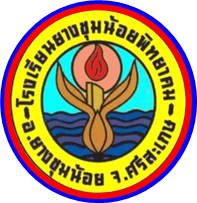 รายงานผลการประเมินตนเองของสถานศึกษา(Self-Assessment Report : SAR)ปีการศึกษา  ๒๕๖๑     โรงเรียนยางชุมน้อยพิทยาคมอำเภอยางชุมน้อย    จังหวัดศรีสะเกษสำนักงานเขตพื้นที่การศึกษามัธยมศึกษา  เขต  ๒๘สำนักงานคณะกรรมการการศึกษาขั้นพื้นฐานกระทรวงศึกษาธิการเอกสารลำดับที่ ......./..........บทสรุปผู้บริหารข้อมูลพื้นฐานโรงเรียนชื่อโรงเรียน  ยางชุมน้อยพิทยาคม      ที่อยู่   270 หมู่  ๑๐ ตำบลยางชุมน้อย  อำเภอยางชุมน้อย  จังหวัดศรีสะเกษ   สังกัดสำนักงานเขตพื้นที่การศึกษามัธยมศึกษา  เขต ๒๘  โทรศัพท์ ๐๔๕ ๖๘๗๑๑๖  โทรสาร ๐๔๕ ๖๘๗๑๑๖ เปิดสอนระดับชั้นมัธยมศึกษาปีที่  ๑  ถึงระดับชั้นมัธยมศึกษาปีที่  ๖  จำนวนนักเรียนทั้งหมด  ๑,๐๑๖  คน  จำแนกเป็น  ระดับชั้น ม.ต้น  ๕๖๔  คน และระดับชั้น ม.ปลาย ๔๕๒ คน๑. มาตรฐานการศึกษา : ระดับคุณภาพการศึกษา	ระดับ  ดี๒. หลักฐานสนับสนุนมาตรฐานที่  ๑  ด้านคุณภาพของผู้เรียน  :  ดี๑.๑ ผลสัมฤทธิ์ทางวิชาการของผู้เรียน 	มีแผนงาน/โครงการพัฒนาผลสัมฤทธิ์ทางวิชาการของผู้เรียน ได้แก่  โครงการยกระดับผลสัมฤทธิ์ทางการเรียน   โครงการพัฒนาการจัดการเรียนการสอนและความเป็นเลิศของแต่ละกลุ่มสาระ      การเรียนรู้  โครงการระบบดูแลช่วยเหลือนักเรียน  โครงการเรารักการอ่าน  โครงการลดปัญหาการอ่านไม่ออกเขียนไม่ได้  โครงการส่งเสริมการสื่อสารภาษาต่างประเทศ  โครงการเศรษฐกิจพอเพียง  โครงการธนาคารขยะ  โครงการโรงเรียนธนาคาร  โครงการห้องเรียน IT  รายงานผลการดำเนินโครงการ/กิจกรรมต่าง ๆ  รายงานผลการประเมินตนเอง (Self-Assessment Report : SAR) เกี่ยวกับผลสัมฤทธิ์ทางการเรียนของแต่ละกลุ่มสาระการเรียนรู้และของครูรายบุคคล  เกี่ยวกับผลการทดสอบระดับชาติ  (O-NET) ของงานวัดผล  เกี่ยวกับการอ่าน เขียนและการสื่อสารภาษาไทยของกลุ่มสาระการเรียนรู้ภาษาไทย  เกี่ยวกับการอ่าน เขียนและการสื่อสารภาษาอังกฤษของกลุ่มสาระการเรียนรู้ภาษาต่างประเทศ  เกี่ยวกับการคิดคำนวณของกลุ่มสาระการเรียนรู้คณิตศาสตร์  เกี่ยวกับการคิดวิเคราะห์ คิดอย่างมีวิจารณญาณ อภิปรายแลกเปลี่ยนความคิดเห็นและแก้ปัญหาของกลุ่มสาระการเรียนรู้คณิตศาสตร์  วิทยาศาสตร์ และภาษาไทย  เกี่ยวกับการสร้างนวัตกรรมของกลุ่มสาระการเรียนรู้คณิตศาสตร์  วิทยาศาสตร์ และการงานอาชีพ  และ เกี่ยวกับการใช้เทคโนโลยีสารสนเทศและการสื่อสารของกลุ่มสาระการเรียนรู้การงานอาชีพ และเทคโนโลยี  ผลงาน/ชิ้นงานของนักเรียน  เกียรติบัตร  รางวัลการเข้าร่วมการแข่งขันทักษะทางวิชาการ  แบบบันทึกหลังใช้แผนการจัดการเรียนรู้    ๑.๒  คุณลักษณะที่พึงประสงค์ของผู้เรียน			มีแผนงาน/โครงการพัฒนาคุณลักษณะอันพึงประสงค์ของผู้เรียน ได้แก่ โครงการส่งเสริมคุณลักษณะและอัตลักษณ์นักเรียน  โครงการส่งเสริมประชาธิปไตยในโรงเรียน  โครงการส่งเสริมวินัยนักเรียนโครงการพัฒนาค่านิยมหลักของคนไทย  12  ประการ  โครงการสถานศึกษาสีขาว โครงการวิถีพุทธ โครงการโรงเรียนสุจริต  โครงการยางชุมพิทจิตอาสา  โครงการพัฒนาจิตอุทิศบุญ  โครงการร่วมสืบสานประเพณีและวัฒนธรรมท้องถิ่น  โครงการส่งเสริมการออกกำลังกายและการแข่งขันกีฬา  โครงการส่งเสริมการแสดงออกด้านศิลปะ ดนตรี และนาฏศิลป์  รายงานผลการดำเนินโครงการ/กิจกรรมต่าง ๆ  รายงานผลการประเมินตนเอง  (Self-Assessment Report : SAR) เกี่ยวกับคุณลักษณะอันพึงประสงค์ของผู้เรียนของฝ่ายกิจการนักเรียน  กลุ่มสาระการเรียนรู้สังคมศึกษา ศาสนาและวัฒนธรรม  กลุ่มสาระการเรียนรู้สุขศึกษาและพลศึกษา กลุ่มสาระการเรียนรู้ศิลปะ  ครูที่ปรึกษา และฝ่ายวิชาการ  ผลงานของนักเรียน  และสภาพจริงที่ปรากฎมาตรฐานที่  ๒  กระบวนการบริหารและการจัดการ :   ดี	มีแผนพัฒนาคุณภาพการศึกษาที่กำหนดวิสัยทัศน์ พันธกิจที่ชัดเจน  แผนปฏิบัติการประจำปี  โครงสร้างการบริหารงาน  คำสั่งแม่บท  แผนพัฒนาตนเอง (ID-PLAN)  ของครูรายบุคคล  มีระบบบริหารจัดการคุณภาพแบบ PDCA  มีโครงการ/กิจกรรมต่าง ๆ  ได้แก่  โครงการพัฒนาหลักสูตร และกิจกรรมเสริมหลักสูตร   โครงการพัฒนาครูและบุคลากร  โครงการพัฒนาสภาพแวดล้อม และแหล่งเรียนรู้ต่าง ๆ  โครงการพัฒนาระบบเทคโนโลยีสารสนเทศ  โครงการนิเทศ กำกับ ติดตามและประเมินผลการบริหารจัดการศึกษา  รายงานผลการพัฒนาและการใช้หลักสูตร  รายงานผลการพัฒนาครูและบุคลากร  รายงานผลการจัดสภาพแวดล้อมและแหล่งเรียนรู้รายงานผลการพัฒนาระบบเทคโนโลยีสารสนเทศ  รายงานสรุปผลการนิเทศ กำกับ ติดตามและประเมินผลการจัดการศึกษา  รายงานคุณภาพการจัดการศึกษาประจำปี  บันทึกชุมชนการเรียนรู้ของครู (PLC)  นวัตกรรมหรือผลงานวิจัยของครูที่เกิดจากการทำ PLC   รางวัล/เกียรติบัตร ระดับโรงเรียน ระดับเขตพื้นที่การศึกษา และระดับประเทศเกี่ยวกับผลงานทางวิชาชีพของครูด้านต่าง ๆ  มาตรฐานที่  ๓  กระบวนการจัดการเรียนการสอนที่เน้นผู้เรียนเป็นสำคัญ :   ดีเลิศ	  	มีแผนงานโครงการที่เกี่ยวข้อง  ได้แก่  การพัฒนาห้องปฏิบัติการ  อาคารฝึกงาน  โครงการนิเทศการสอน  นิเทศแผนการจัดการเรียนรู้  การประกวดสื่อและนวัตกรรม  สรุปการวิเคราะห์ผู้เรียน            เป็นรายบุคคล  บันทึกการนิเทศ ติดตาม และการประเมินผลการจัดการเรียนการสอน และการบริหารจัดการชั้นเรียน แบบรายงานสรุปผลการจัดการเรียนการสอนโดยเน้นผู้เรียนเป็นสำคัญของครูผู้สอน  ทะเบียนสื่อบันทึกการใช้สื่อการสอน  บันทึกการใช้แหล่งเรียนรู้  สรุปผลการวิเคราะห์เครื่องมือวัดและวิธีการประเมินผลแบบต่าง ๆ  แบบบันทึกผลการเรียน  ผลงานวิจัยและพัฒนาการจัดการเรียนการสอนของครู  รางวัล/เกียรติบัตร ระดับเขตพื้นที่การศึกษา และระดับประเทศเกี่ยวกับการจัดการเรียนการสอนของครู ๓. แผนพัฒนาคุณภาพการศึกษาให้ได้มาตรฐานสูงขึ้น		๓.๑ แผนพัฒนาลำดับที่  ๑    แผนพัฒนาคุณภาพผู้เรียน  โรงเรียนจะให้ความสำคัญกับการควบคุมคุณภาพผู้เรียนทั้งด้านผลสัมฤทธิ์ทางวิชาการและด้านคุณลักษณะที่พึงประสงค์ของผู้เรียนให้มากยิ่งขึ้น  โดยจะดำเนินการตามวงจรควบคุมคุณภาพ (PDCA)  ให้เป็นรูปธรรมและมีประสิทธิภาพ  ทั้งในส่วนการวางแผนพัฒนาคุณภาพผู้เรียน การนำแผนไปปฏิบัติเพื่อพัฒนาคุณภาพผู้เรียน มีการติดตามตรวจสอบประเมินผลและปรับปรุงพัฒนางานอย่างต่อเนื่อง  มุ่งเน้นพัฒนาคุณภาพผู้เรียนด้วยวิธีการที่หลากหลาย จัดการเรียนรู้ตามศักยภาพและเหมาะสมกับผู้เรียนเป็นรายบุคคล และสอดคล้องมาตรฐานและตัวชี้วัดของหลักสูตร  เน้นการเรียนรู้จากการมีส่วนร่วมคิด ปฏิบัติจริง มีกระบวนการคิดวิเคราะห์ สังเคราะห์ กระบวนการแก้ไขปัญหาเป็นหลัก ให้ผู้เรียนเกิดความรู้และทักษะจนสามารถสร้างนวัตกรรมได้ และเน้นเรื่อง การอ่านออก เขียนได้ของผู้เรียนเป็นเรื่องสำคัญที่สุด  คัดกรองการอ่านออกเขียนได้  การสื่อสารและการคิดคำนวณตั้งแต่ระดับชั้น ม. ๑  พัฒนาครูทุกคนให้มีความสามารถในการนำเทคนิควิธีสอนให้ตรงตามศักยภาพของผู้เรียน ใช้สื่อเทคโนโลยีสารสนเทศในการจัดการเรียนการสอน ดำเนินการพัฒนาทักษะชีวิตของผู้เรียน เพื่อให้อยู่ในสังคมได้อย่างมีความสุข (เก่ง ดี มีความสุข) เน้นการพัฒนาด้านคุณธรรม จริยธรรม ที่เหมาะสมกับวัยของผู้เรียน ให้รู้เท่าทันสื่อและสิ่งที่ไม่พึงประสงค์ โดยการจัดค่ายคุณธรรมจริยธรรมกับนักเรียนทุกระดับชั้น จัดกิจกรรมการพัฒนาให้เหมาะสมกับวัย พัฒนาคุณธรรมจริยธรรมผู้เรียนตามหลักสูตร เน้นให้ผู้เรียนมีวินัย  ใฝ่เรียนรู้ ซื่อสัตย์ สุจริตมีความรับผิดชอบ และมีจิตสาธารณะ  มีระบบการแนะแนว  ระบบการดูแลช่วยเหลือนักเรียน และการดูแล    สุขภาวะจิตอนามัยผู้เรียน  นำภูมิปัญญาท้องถิ่นมาบูรณาการจัดทำแผนการจัดการเรียนรู้และมีการเรียนรู้ในโลกกว้าง จัดการเรียนการสอนแบบบูรณาการสาระการเรียนรู้และทักษะด้านต่าง ๆ อย่างเหมาะสม เช่น สะเต็มศึกษา (STEM Education)  การนำบริบทของชุมชนมาเชื่อมโยงให้ผู้เรียนเกิดการเรียนรู้  และมีโครงการ/กิจกรรม เพื่อสนับสนุนส่งเสริมคุณภาพผู้เรียนทั้งด้านผลสัมฤทธิ์ทางวิชาการและด้านคุณลักษณะที่พึงประสงค์ของผู้เรียน เช่น กิจกรรมระบบดูแลช่วยเหลือนักเรียน กิจกรรมประชุมผู้ปกครอง กิจกรรมส่งเสริมประชาธิปไตย กิจกรรมวันสำคัญของชาติ กิจกรรมวันสำคัญทางศาสนา กิจกรรมร่วมขนบธรรมเนียมประเพณีท้องถิ่น โครงการยกระดับผลสัมฤทธิ์ทางการเรียน และโครงการส่งเสริมอัตลักษณ์ของนักเรียน  เป็นต้น  และทุกโครงการต้องใช้กระบวนการควบคุมคุณภาพ เพื่อให้การดำเนินงานเป็นไปอย่างมีประสิทธิภาพ ๓.๒ แผนพัฒนาลำดับที่ ๒     แผนพัฒนาคุณภาพของการบริหารและการจัดการ  โดยให้ทุกฝ่ายที่มีส่วนเกี่ยวข้องได้มีส่วนร่วมการวางแผน ปรับปรุง และพัฒนา	และ ร่วมรับผิดชอบต่อผลการจัดการศึกษา โดยดำเนินการตามวงจรควบคุมคุณภาพ (PDCA)  ให้เป็นรูปธรรมและมีประสิทธิภาพ  ทั้งในส่วนการวางแผนพัฒนาคุณภาพการบริหารและการจัดการทั้งด้านระบบการบริหารจัดการคุณภาพ  ด้านพัฒนาวิชาการ  ด้านการพัฒนาครูและบุคลากร ด้านสภาพแวดล้อม  และด้านระบบเทคโนโลยีสารสนเทศ  ปรับปรุงแผนให้สามารถนำไปปฏิบัติได้อย่างมีประสิทธิภาพ  เพื่อพัฒนาคุณภาพของการบริหารและการจัดการ มีการติดตามตรวจสอบประเมินผลและปรับปรุงพัฒนางานอย่างต่อเนื่อง  นำเทคโนโลยีสารสนเทศมาใช้ในการบริหารจัดการ  มีแผนปฏิบัติการประจำปีที่สอดคล้องกับสภาพปัญหาความต้องการพัฒนา และนโยบายการปฏิรูปการศึกษาพร้อมทั้งจัดหา ทรัพยากร จัดสรรงบประมาณ มอบหมายงานให้ผู้รับผิดชอบ  พัฒนาหลักสูตรให้สามารถพัฒนาผู้เรียนรอบด้านทุกกลุ่มเป้าหมาย  มีกระบวนการพัฒนาครูและบุคลากรที่มุ่งเน้นการทำงานเป็นทีม มีความเชี่ยวชาญทางวิชาชีพ  ผ่านกระบวนการ  PLC  มีการพัฒนาสภาพแวดล้อมทั้งกายภาพและสังคมที่เอื้อต่อการจัดการเรียนรู้  ดำเนินการพัฒนาตามแผนงานเพื่อให้บรรลุเป้าหมายที่กำหนดไว้  มีการดำเนินการนิเทศ กำกับ ติดตาม ประเมินผลด้านการบริหารและการจัดการศึกษา  และจัดทำรายงานผลการจัดการศึกษา ส่งเสริมการพัฒนากระบวนการบริการและการจัดการด้วยกระบวนวิจัย และนำผลการวิจัยไปใช้เป็นฐานในการวางแผนพัฒนาคุณภาพสถานศึกษาอย่างต่อเนื่อง๓.๓ แผนพัฒนาลำดับที่ ๓      แผนพัฒนาคุณภาพของการจัดการเรียนการสอน  โดยดำเนินการให้เป็นรูปธรรมตามวงจรควบคุมคุณภาพ (PDCA)  ทั้งในส่วนการวางแผนพัฒนาคุณภาพการจัดการเรียนการสอน การนำแผนไปปฏิบัติเพื่อพัฒนาคุณภาพการจัดการเรียนการสอน มีการติดตามตรวจสอบประเมินผล          และปรับปรุงพัฒนางานอย่างต่อเนื่อง  จัดกิจกรรมที่เน้นให้ผู้เรียนมีส่วนร่วม  ทั้งการวิเคราะห์ตนเอง  การกำหนดเนื้อหาสาระ และกิจกรรมการเรียนรู้  ส่งเสริมให้ครูจัดการเรียนการสอนโดยเปิดโอกาสให้นักเรียนได้เรียนรู้จากการคิด ได้ปฏิบัติจริงด้วยวิธีการและแหล่งเรียนรู้ที่หลากหลาย  แบบบูรณาการ เช่น สะเต็มศึกษา (STEM Education)   เพื่อให้นักเรียนได้เชื่อมโยงบูรณาการสาระการเรียนรู้และทักษะด้านต่าง ๆ  จัดกิจกรรมให้ผู้เรียนได้ฝึกทักษะ ได้แสดงออก  นำเสนอผลงาน  แสดงความคิดเห็น  คิดเป็น  ทำเป็น  รักการอ่าน และแสวงหาความรู้จากสื่อเทคโนโลยีด้วยตนเอง  ได้เรียนรู้โดยโครงงานครอบคลุมทุกกลุ่มสาระฯ  เป็นรูปธรรมและต่อเนื่อง  สามารถสรุปองค์ความรู้และสามารถนำไปใช้ในสถานการณ์ต่าง ๆ ให้นักเรียนมีส่วนร่วมในการจัดบรรยากาศ สภาพแวดล้อม สื่อการเรียนและสิ่งอำนวยความสะดวกที่เอื้อต่อการเรียนรู้    จัดกิจกรรมให้ผู้เรียนได้เรียนรู้จากแหล่งเรียนรู้และภูมิปัญญาท้องถิ่น  ให้ชุมชนมีส่วนร่วมแสดงความคิดเห็นและร่วมจัดกิจกรรมการเรียนการสอนอย่างเป็นรูปธรรม    พัฒนาให้ครูมีการตรวจสอบและประเมินความรู้ความเข้าใจของผู้เรียนอย่างเป็นระบบและมีประสิทธิภาพ  ใช้เครื่องมือและวิธีการวัดและประเมินผลที่เหมาะสมกับเป้าหมายและการจัดการเรียนการสอน  มีการประเมินผู้เรียนตามสภาพจริง  นักเรียนและผู้เกี่ยวข้องมีส่วนร่วมในการวัดและประเมินผล  ให้ข้อมูลย้อนกลับแก่ผู้เรียนเพื่อใช้พัฒนาตนเอง  จะมีโครงการที่ส่งเสริมให้ครูประเมินตนเองและรายงานผลการจัดการเรียนการสอนโดยเน้นผู้เรียนเป็นสำคัญทุก ๆ ภาคเรียน  เพื่อให้ครูพัฒนาศักยภาพของตนเองอย่างสม่ำเสมอ และใช้ข้อมูลไปพัฒนาการเรียนการสอนด้วย  นอกจากนั้นยังจะมีโครงการเชิดชูเกียรติบุคลากรครูที่เป็นแบบอย่างที่ดีในการจัดการเรียนการสอนและพัฒนาตนเองอยู่เสมอ  มีสวัสดิการบำรุงขวัญและกำลังใจให้แก่ครูอีกด้วยความเห็นชอบของคณะกรรมการสถานศึกษา	การพัฒนาคุณภาพการศึกษาประจำปีการศึกษา ๒๕๖๑  สถานศึกษามีภาระหน้าที่จะต้องดำเนินการตามพระราชบัญญัติการศึกษาแห่งชาติ  พ.ศ.  ๒๕๔๒  ที่กำหนดไว้ชัดเจนในมาตรา  ๔๘  ให้สถานศึกษามีการจัดทำรายงานพัฒนาคุณภาพเสนอต่อหน่วยงานต้นสังกัดเป็นประจำทุกปี  	ดังนั้นโรงเรียนยางชุมน้อยพิทยาคม  จึงได้ดำเนินการประชุมหารือคณะกรรมการสถานศึกษาและคณะครูตลอด  ได้แนวปฏิบัติ  พร้อมทั้งได้ดำเนินการรวบรวมข้อมูล  ผลงาน  ซึ่งทางโรงเรียนได้ดำเนินกิจกรรม ตามสาระการเรียนรู้ ตลอดจนผลสัมฤทธิ์ทางการเรียนของนักเรียนทุกชั้นในรอบปีการศึกษา  การจัดทำรายงานการประเมินตนเองของสถานศึกษา  ประจำปีการศึกษา  ๒๕๖๑  คณะกรรมการสถานศึกษา   ได้ให้ความเห็นชอบและผ่านความเห็นชอบของคณะกรรมการสถานศึกษาเป็นที่เรียบร้อยแล้ว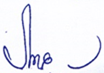        						             (นายสถิต  สีหะวงษ์)  						  ประธานคณะกรรมการสถานศึกษาขั้นพื้นฐาน					                   โรงเรียนยางชุมน้อยพิทยาคม                                                          วัน      เดือนมีนาคม พ.ศ. ๒๕๖๑คำนำ	การปฏิรูปการศึกษาในทศวรรษที่สอง (พ.ศ. ๒๕๕๒-๒๕๖๑) ได้ให้ความสำคัญการนำผลการประเมินคุณภาพการศึกษาของหน่วยงานต้นสังกัด และสถานศึกษาไปใช้ในการพัฒนาคุณภาพและมาตรฐานการศึกษา  ตามเจตนารมณ์ของพระราชบัญญัติการศึกษาแห่งชาติ พ.ศ. ๒๕๔๒ แก้ไขเพิ่มเติม (ฉบับที่ ๒) พ.ศ.๒๕๔๕ และกฎกระทรวงว่าด้วยระบบ  หลักเกณฑ์ และวิธีการประกันคุณภาพการศึกษา พ.ศ. ๒๕๖๑  โดยกำหนดให้สถานศึกษาแต่ละแห่งจัดให้มีระบบประกันคุณภาพภายในสถานศึกษา  โดยการกำหนดมาตรฐานการศึกษาของสถานศึกษา  ให้เป็นไปตามมาตรฐานการศึกษาแต่ละระดับและประเภทการศึกษาที่รัฐมนตรีว่าการกระทรวงศึกษาธิการประกาศกำหนดฯ  ตลอดทั้งเพี่อรองรับการประเมินคุณภาพภายนอก		ดังนั้น   โรงเรียนยางชุมน้อยพิทยาคมได้ดำเนินการตามหลักการของกฎหมายที่เกี่ยวข้องทุกปีการศึกษาและได้จัดทำรายงานผลการประเมินตนเองของสถานศึกษา  โดยใช้ข้อมูลจากการประเมินตนเอง  ตามมาตรฐานการศึกษาของสถานศึกษา  ในปีการศึกษา ๒๕๖๑  เสนอต่อเขตพื้นที่การศึกษา  และผู้ที่เกี่ยวข้อง  วัตถุประสงค์ เพื่อเป็นฐานข้อมูล   สำหรับสถานศึกษานำไปจัดทำแผนปฏิบัติการในปีต่อไป และเป็นฐานข้อมูลสำหรับเขตพื้นที่นำไปใช้ประโยชน์  รายงานหน่วยงานต้นสังกัด และประเมินผล และตรวจสอบ คุณภาพภายในสถานศึกษา และเป็นฐานข้อมูลสำหรับใช้รับการประเมินคุณภาพภายนอกจากสำนักงานรับรองมาตรฐานและประเมินคุณภาพการศึกษา (องค์การมหาชน) ตามลำดับต่อไป		ขอขอบคุณคณะกรรมการสถานศึกษา และคณะครูทุกท่านไว้  ณ   โอกาสนี้ที่ให้ความร่วมมือในการจัดทำรายงานครั้งนี้  เป็นไปด้วยความเรียบร้อยดี							    (นายบัญชา  ติละกูล)                                                       ผู้อำนวยการโรงเรียนยางชุมน้อยพิทยาคมสารบัญส่วนที่  ๑  ข้อมูลพื้นฐานของสถานศึกษา๑.๑  ข้อมูลทั่วไปชื่อโรงเรียนยางชุมน้อยพิทยาคมที่อยู่   ๒๗๐ หมู่  ๑๐ ตำบลยางชุมน้อย  อำเภอยางชุมน้อย  จังหวัดศรีสะเกษสังกัดสำนักงานเขตพื้นที่การศึกษามัธยมศึกษา  เขต ๒๘โทรศัพท์  ๐๔๕-๖๘๗๑๑๖ โทรสาร ๐๔๕-๖๘๗๑๑๖เปิดสอนระดับชั้นมัธยมศึกษาปีที่  ๑ถึงระดับชั้นมัธยมศึกษาปีที่  ๖ชื่อ – สกุลผู้บริหารโรงเรียน	๑) นายบัญชา  ติละกูล				ตำแหน่ง  ผู้อำนวยการโรงเรียน	๒) นายปกิรนัน  นามจันทรา			ตำแหน่ง  รองผู้อำนวยการโรงเรียน	๓) นายพิชิต  วงศ์เพชรชัย				ตำแหน่ง  รองผู้อำนวยการโรงเรียน๑.๒  ข้อมูลบุคลากรของสถานศึกษา	๑)  จำนวนบุคลากร  (ข้อมูล  ณ  วันที่  ๓๑  มีนาคม  ๒๕๖๒)๑.๓  ข้อมูลนักเรียน	๑) จำนวนนักเรียนปีการศึกษา  ๒๕๖๑  รวม  ๑,๐๑๖  คน  (ข้อมูล ณ วันที่ ๓๑  มีนาคม ๒๕๖๒)๒๕๖๒)ส่วนที่  ๒  ผลการประเมินตนเองของสถานศึกษา๑. มาตรฐานการศึกษา  ตามระดับคุณภาพการศึกษา	 ระดับ  ๑ POOR (กำลังพัฒนา) 					 ระดับ  ๒ FAIR  (ปานกลาง)					 ระดับ  ๓ GOOD (ดี)					 ระดับ  ๔  GREAT (ดีเลิศ)					 ระดับ  ๕ EXCELLENT (ยอดเยี่ยม)๒. หลักฐานสนับสนุนมาตรฐานที่  ๑  ด้านคุณภาพของผู้เรียน  :  ดี๑.๑ ผลสัมฤทธิ์ทางวิชาการของผู้เรียน 		ผู้เรียนมีความสามารถในการอ่าน การเขียน การสื่อสารภาษาไทย และการคิดคำนวณเป็นไปตามเป้าหมายที่สถานศึกษากำหนด  ส่วนความสามารถในการอ่าน การเขียน การสื่อสารภาษาต่างประเทศต่ำกว่าเป้าหมายที่สถานศึกษากำหนด  มีผลสัมฤทธิ์ทางการเรียนตามหลักสูตรสถานศึกษามีเพียง  2  รายวิชาเท่านั้นที่เป็นไปตามเป้าหมายที่สถานศึกษากำหนด (เกรดเฉลี่ย 3.00 ขึ้นไปร้อยละ 75)  ได้แก่ วิชาศิลปะ และสุขศึกษา   วิชาอื่น ๆ  มีเกรดเฉลี่ย 3.00 ขึ้นไปอยู่ในช่วงร้อยละ 52.17-71.56  โดยเฉลี่ยร้อยละ 59.75  มีผลการทดสอบทางการศึกษาระดับชาติขั้นพื้นฐาน  (O-NET) ประจำปีการศึกษา 2561  ระดับชั้นมัธยมศึกษาปีที่ 3  วิชาคณิตศาสตร์ มีค่าเฉลี่ยสูงกว่าระดับจังหวัด แต่ต่ำกว่าระดับ สพฐ. และระดับประเทศ โดยเฉลี่ย 1.8  และมีช่วงคะแนนสูงกว่า 50  คะแนน ร้อยละ 63.46   วิชาวิทยาศาสตร์มีค่าเฉลี่ยสูงกว่าระดับประเทศ และมีช่วงคะแนนสูงกว่า 50  คะแนน ร้อยละ 7.60   วิชาภาษาไทย มีค่าเฉลี่ยสูงกว่าระดับจังหวัด และระดับประเทศ แต่ต่ำกว่าระดับ สพฐ. เฉลี่ย 0.6  และมีช่วงคะแนนสูงกว่า 50  คะแนน ร้อยละ 63.46  วิชาภาษาอังกฤษ มีค่าเฉลี่ยกว่าทุกระดับ  โดยเฉลี่ย 1.98  และมีช่วงคะแนนสูงกว่า 50  คะแนน ร้อยละ 0.63  เมื่อเทียบกับปีที่ผ่านมาในระดับโรงเรียน มีค่าเฉลี่ยสูงขึ้น  3  รายวิชา  ได้แก่ คณิตศาสตร์  (+6.62)  ภาษาไทย (+8.37) และวิทยาศาสตร์ (+5.83)  ส่วนวิชาภาษาอังกฤษต่ำกว่าปีที่ผ่านมา 0.35  ระดับชั้นมัธยมศึกษาปีที่ 6  วิชาคณิตศาสตร์ มีค่าเฉลี่ยต่ำกว่าทุกระดับ โดยเฉลี่ย 6.33  และมีช่วงคะแนนสูงกว่า 50  คะแนน ร้อยละ 1.24   วิชาวิทยาศาสตร์ มีค่าเฉลี่ยต่ำกว่าทุกระดับ โดยเฉลี่ย 3.13  และมีช่วงคะแนนสูงกว่า 50  คะแนน ร้อยละ 0  วิชาภาษาไทย มีค่าเฉลี่ยต่ำกว่าทุกระดับ โดยเฉลี่ย 3.86  และมีช่วงคะแนนสูงกว่า 50  คะแนน ร้อยละ 31.68  วิชาภาษาอังกฤษ มีค่าเฉลี่ยต่ำกว่าทุกระดับ โดยเฉลี่ย 5.14  และมีช่วงคะแนนสูงกว่า 50  คะแนน ร้อยละ 0  และวิชาสังคมศึกษา มีค่าเฉลี่ยต่ำกว่าทุกระดับ โดยเฉลี่ย 2.13  และมีช่วงคะแนนสูงกว่า 50  คะแนน ร้อยละ 0   เมื่อเทียบกับปีที่ผ่านมาในระดับโรงเรียน มีค่าเฉลี่ยสูงขึ้น  3  รายวิชา  ได้แก่ คณิตศาสตร์  (+4.67)  ภาษาอังกฤษ (+3.00) วิทยาศาสตร์ (+1.34)  และสังคมศึกษา (+1.59)  ส่วนวิชาภาษาไทยต่ำกว่าปีที่ผ่านมา 1.30ผู้เรียนมีความสามารถในการคิดวิเคราะห์ คิดอย่างมีวิจารณญาณ อภิปรายแลกเปลี่ยน      ความคิดเห็นและ แก้ปัญหาได้  ตามเป้าหมายที่สถานศึกษากำหนด  ผู้เรียนมีความรู้ และทักษะพื้นฐานในการสร้างนวัตกรรม  ตัวอย่างเช่น  มีความรู้และทักษะการทำโครงงานวิทยาศาสตร์  โครงงานอาชีพ  มีความรู้และทักษะการทำพานบายศรีสู่ขวัญ  การแกะสลักผลไม้  การทำดอกไม้ประดิษฐ์  การทอผ้าพื้นเมือง  การสร้างเมนูอาหารคาวหวาน เป็นต้น  แต่มีเพียงร้อยละ 20  เท่านั้นที่สามารถนำไปใช้และเผยแพร่ได้  ผู้เรียนมีความสามารถในการใช้เทคโนโลยีสารสนเทศ และการสื่อสารเพื่อพัฒนาตนเองได้อย่างเหมาะสม  ปลอดภัย  ผู้เรียนมีความรู้  ทักษะพื้นฐาน และเจตคติที่ดีต่องานอาชีพที่หลากหลาย  ได้แก่  การพยาบาลและดูแลรักษาผู้ป่วยเบื้องต้น  การเลี้ยงปลา  การเลี้ยงไก่ไข่  การเพาะเห็ด การค้าขายและการบริการอาหารและเครื่องดื่ม  การประกอบอาหาร  การสร้างเวบไซต์  เวบเพจ  การสร้างแอนิเมชัน  การตัดต่อภาพยนตร์  ช่วยงานอาชีพพื้นฐานของผู้ปกครอง  และนักเรียนไม่น้อยกว่าร้อยละ 95  นิยมหารายได้จากอาชีพการปลูกพืชเศรษฐกิจของท้องถิ่น คือ การปลูกหอมแดง  กระเทียม และพริก   จากผลสัมฤทธิ์ทางวิชาการของผู้เรียนดังกล่าว ส่งผลให้นักเรียนได้รับรางวัลเหรียญทองการแข่งขันศิลปะหัตกรรม วิชาการและเทคโนโลยี ทุกกลุ่มสาระการเรียนรู้  ทั้งในระดับเขตพื้นที่การศึกษา  ระดับภาคและระดับประเทศ  โรงเรียนได้รับรางวัลพระราชทาน  และที่สำคัญ  นักเรียนสามารถไม่น้อยกว่าร้อยละ 98  เข้าศึกษาต่อในระดับที่สูงขึ้น และหลากหลายสาขาวิชาตามความถนัดของแต่ละคน  บางคนมีผลงานทางวิชาการจนได้รับทุนจากสถาบันอุดมศึกษาให้ได้เรียนในระดับปริญญาตรี และระดับที่สูงขึ้น  	จากผลการพัฒนาที่เกิดขึ้นข้างต้น   เนื่องด้วยสถานศึกษาได้ดำเนินการกิจกรรมโครงการต่าง ๆ       ตามแผนพัฒนาคุณภาพของโรงเรียน  แผนงานพัฒนาคุณภาพนักเรียน  ได้แก่ โครงการยกระดับผลสัมฤทธิ์ทางการเรียน  โครงการยกระดับคุณภาพสู่มาตรฐานสากล  โครงการส่งเสริมการอาชีพ  โครงการเศรษฐกิจพอเพียง  โครงการรักการอ่าน  โครงการลดการอ่านไม่ออก เขียนไม่ได้  โครงการพัฒนาการสื่อสารภาษาต่างประเทศ  โครงการโรงเรียนธนาคาร  โครงการธนาคารขยะ  เป็นต้น  ทั้งนี้การดำเนินงานตามโครงการดังกล่าว  ใช้วงจรการบริหารงานคุณภาพ PDCA   เป็นกระบวนการควบคุมคุณภาพอย่างต่อเนื่อง	ในการนี้  พบว่ายังมีจุดที่ควรพัฒนา   กล่าวคือ การยกระดับผลสัมฤทธิ์ทางวิชาการให้สูงขึ้น  โดยเฉพาะผลการทดสอบทางการศึกษาระดับชาติขั้นพื้นฐาน  (O-NET)   พัฒนาให้ผู้เรียนมีคุณภาพเทียบเคียงมาตรฐานสากล  การพัฒนาความสามารถในการสื่อสารภาษาต่างประเทศให้สามารถนำไปใช้ในชีวิตประจำวันได้  การสร้างนวัตกรรมที่สามารถนำไปใช้ และเผยแพร่ได้  การพัฒนากระบวนการคิดให้สามารถนำไปประยุกต์ใช้ในสถานการณ์ต่าง ๆ  ในชีวิตประจำวันได้อย่างเหมาะสม และทันต่อการเปลี่ยนแปลงของสังคมในยุคปัจจุบัน  ๑.๒  คุณลักษณะที่พึงประสงค์ของผู้เรียน		ผู้เรียนมีคุณลักษณะและค่านิยมที่ดีเป็นไปตามเป้าหมายที่สถานศึกษากำหนด คือ เป็นผู้มีวินัยทั้งต่อตนเองและต่อผู้อื่น แต่งกายสุภาพ  สะอาด ถูกระเบียบ  มีคุณธรรม จริยธรรมตามแนววิถีพุทธ     เป็นผู้มีจิตอาสาร่วมพัฒนาสังคม ชุมชนส่วนรวม  ประมาณร้อยละ 30  เป็นแบบอย่างได้  ผู้เรียนมีความภูมิใจในท้องถิ่น รักอาชีพของพ่อแม่ ผู้ปกครอง  ช่วยผู้ปกครองประกอบอาชีพ  และหารายได้จากอาชีพของท้องถิ่นในระหว่างเรียน  เห็นคุณค่าของความเป็นไทย มีส่วนร่วมในการรักษาสาธารณสมบัติ และร่วมอนุรักษ์วัฒนธรรม ประเพณี และภูมิปัญญาไทย ทั้งที่เป็นกิจกรรมในชุมชน และกิจกรรมที่โรงเรียนจัดขึ้นเอง สามารถอยู่ร่วมกันบนความแตกต่างและหลากหลาย ไม่มีเหตุทะเลาะวิวาทของนักเรียนต่างหมู่บ้านที่มาอยู่ร่วมกัน     ทั้งในชุมชนและในสังคมโรงเรียน  รักการออกกำลังกาย  การเล่นกีฬา นันทนาการ  และศิลปะ  คนตรี จนมีสุขภาวะทางร่างกาย และจิตสังคมตามเป้าหมายที่สถานศึกษากำหนด  คุณลักษณะดังกล่าวส่งผลให้โรงเรียน   มีผลงานดีเด่นระดับประเทศ  ระดับภาค และระดับเขตพื้นที่การศึกษาหลายผลงาน  ได้แก่ เป็นโรงเรียน      ขนาดกลางได้รับรางวัลพระราชทาน  โรงเรียนวิถีพุทธชั้นนำ  รางวัลดีเด่นโครงการโรงเรียนสีขาว  ได้รับเกียรติบัตรสวนพฤกษศาสตร์โรงเรียน ขั้นที่ 1  กิจกรรมสภานักเรียนดีเด่น  นักเรียนได้รับรางวัลด้านศิลปะ  ดนตรี  และกีฬา ทั้งในระดับภาค และระดับเขตพื้นที่การศึกษา ได้แก่  เป็นนักกีฬาเยาวชนแห่งชาติ  ได้รับรางวัลเหรียญทองระดับภาค และระดับชาติในการแข่งขันศิลปะหัตกรรม วิชาการและเทคโนโลยี ด้านดนตรี  เป็นต้น  และส่งผลให้เกิดอัตลักษณ์ที่ชัดเจนประจำตัวนักเรียนโรงเรียนยางชุมน้อยพิทยาคม  คือ ยิ้ม  ไหว้  ทักทาย  แต่งกายเรียนร้อย	จากผลการพัฒนาที่เกิดขึ้นข้างต้น   เนื่องด้วยสถานศึกษาได้ดำเนินการกิจกรรมโครงการต่าง ๆ       ตามแผนพัฒนาคุณภาพของโรงเรียน  แผนงานพัฒนาคุณภาพนักเรียน  ได้แก่ โครงการโรงเรียนวิถีพุทธ  โครงการส่งเสริมระเบียบวินัยและอัตลักษณ์นักเรียน  โครงการประชาธิปไตยในโรงเรียน  โครงการโรงเรียน    สีขาว  โครงการยางชุมพิทจิตอาสา  โครงการพัฒนาจิตอุทิศบุญ  โครงการตักบาตรเดือนละครั้ง  โครงการทำบุญวันเกิดโรงเรียน  โครงการร่วมสืบสานวัฒนธรรมและประเพณีท้องถิ่น  โครงการสวนพฤกษศาสตร์โรงเรียน  โครงการพัฒนาเขตพื้นที่รับผิดชอบ  โครงการส่งเสริมศิลปะ  ดนตรี และกีฬา  เป็นต้น  ทั้งนี้การดำเนินงานตามโครงการดังกล่าว  ใช้วงจรการบริหารงานคุณภาพ PDCA   เป็นกระบวนการควบคุมคุณภาพอย่างต่อเนื่อง	ในการนี้  พบว่ายังมีจุดที่ควรพัฒนา   กล่าวคือ ควรพัฒนาคุณลักษณะและค่านิยมหลักของคนไทย 12  ประการและค่านิยมพื้นฐาน  8  ประการ  ที่ต้องเร่งปลูกฝังให้เป็นรูปธรรมให้มากขึ้นและให้นักเรียนมีคุณลักษณะที่พึงประสงค์สูงกว่าที่โรงเรียนกำหนด  เพื่อให้ทันต่อการเปลี่ยนแปลงของสังคมในยุคปัจจุบัน  มาตรฐานที่  ๒  กระบวนการบริหารและการจัดการ :   ดี		มีเป้าหมายวิสัยทัศน์และพันธกิจที่สถานศึกษากำหนดชัดเจน สอดคล้องกับบริบทของสถานศึกษา ความต้องการชุมชน	นโยบายรัฐบาล	แผนการศึกษาแห่งชาติ  โดยจัดทำแผนงานไว้ 3  ด้าน คือ  แผนงานพัฒนาคุณภาพผู้เรียน แผนงานพัฒนากระบวนการบริหารและการจัดการ และแผนพัฒนากระบวนการจัดการเรียนการสอน แต่ละแผนงานมีกิจกรรม/โครงการที่สอดคล้องและเป็นไปได้ในการปฏิบัติ  มีระบบบริหารจัดการคุณภาพของสถานศึกษาที่ชัดเจน มีประสิทธิภาพ  ส่งผลต่อคุณภาพตามมาตรฐานการศึกษา ของสถานศึกษา โดยความร่วมมือของผู้เกี่ยวข้องทุกฝ่าย มีการดำเนินงานพัฒนาวิชาการที่เน้นคุณภาพผู้เรียนรอบด้าน ตามหลักสูตรสถานศึกษา และทุกกลุ่มเป้าหมาย พัฒนาครูและบุคลากรให้มีความเชี่ยวชาญทางวิชาชีพ ครูร้อยละ  95  มีผลการปฏิบัติงานในระดับดีขึ้นไป  ครูได้รับรางวัลครูผู้สอนดีเด่นในระดับเขตพื้นที่การศึกษาทุกกลุ่มสาระการเรียนรู้ ได้รับรางวัลคุรุสดุดี  ครูดีในดวงใจ และครูได้รับรางวัลทรงคุณค่า สพฐ. (OBEC Awards)  มีการจัดสภาพแวดล้อมทางกายภาพและสังคมที่เอื้อต่อการจัดการเรียนรู้อย่างมีคุณภาพ และมีความปลอดภัย โดยจัดให้มีห้องปฏิบัติการครบทุกกลุ่มสาระ  มีห้องสมุดโรงเรียน  ธนาคารขยะ  โรงเรียนธนาคาร  สหกรณ์โรงเรียน  ห้องเรียนอาชีพ YCP park  แหล่งเรียนรู้ตามศาสตร์พระราชา  สวนพฤกษศาสตร์โรงเรียน  ลานธรรม  เป็นต้น  จัดระบบเทคโนโลยีสารสนเทศเพื่อสนับสนุน      การบริหารจัดการและการจัดการเรียนรู้  กระบวนการบริหารและการจัดการที่ดีดังกล่าวส่งผลให้โรงเรียนได้รับรางวัลพระราชทาน  และมีผลการประเมินคุณภาพการบริหารการศึกษาจากเขตพื้นที่การศึกษาในระดับดี      ขึ้นไป  ทุกปี  	จากผลการพัฒนาที่เกิดขึ้นข้างต้น   เนื่องด้วยสถานศึกษาให้ผู้มีส่วนเกี่ยวข้อง  ได้ร่วมกันกำหนด      ทิศทางการบริหารงานของโรงเรียน  ร่วมกันวางแผนพัฒนาโรงเรียน  และมีส่วนร่วมในการบริหารจัดการทุกขั้นตอนของวงจรบริหารคุณภาพ PDCA  อย่างเป็นรูปธรรม มีประสิทธิภาพ และดำเนินการอย่างต่อเนื่อง ทั้งในส่วนการวางแผนพัฒนาคุณภาพการจัดการศึกษา	การนำแผนไปปฏิบัติเพื่อพัฒนาคุณภาพการศึกษา มีการติดตามตรวจสอบประเมินผลและปรับปรุงพัฒนางานอย่างต่อเนื่อง	ในการนี้  พบว่ายังมีจุดที่ควรพัฒนา   กล่าวคือ การพัฒนาระบบประกันคุณภาพให้มีประสิทธิภาพมากยิ่งขึ้น  ให้ทุกโครงงานตามแผนพัฒนาคุณภาพได้ดำเนินการไปอย่างมีประสิทธิภาพและมีประสิทธิผล       เป็นนวัตกรรมที่ใช้พัฒนาคุณภาพที่ได้ผลอย่างยั่งยืน  และการพัฒนาหลักสูตรสถานศึกษา  ควรให้มีหลักสูตรเฉพาะสำหรับพัฒนานักเรียนเฉพาะกลุ่ม  และตอบสนองทุกกลุ่ม  การพัฒนาระบบการนิเทศและติดตามการจัดการเรียนการสอนให้เป็นรูปธรรมสามารถปฏิบัติได้อย่างมีประสิทธิภาพ  นอกจากนั้นควรมีนวัตกรรมที่ใช้พัฒนาครูทุกคนให้มีความเชี่ยวชาญให้มากขึ้นอย่างเป็นรูปธรรมด้วยมาตรฐานที่  ๓  กระบวนการจัดการเรียนการสอนที่เน้นผู้เรียนเป็นสำคัญ :  ดีเลิศ		ครูจัดการเรียนรู้ผ่านกระบวนการคิด และปฏิบัติจริงตามมาตรฐานการเรียนรู้ ตัวชี้วัดของหลักสูตรสถานศึกษา จัดกิจกรรมให้ผู้เรียนได้ฝึกทักษะ แสดงออก นำเสนอผลงาน แสดงความคิดเห็น คิดเป็นทำเป็น	รักการอ่าน และแสวงหาความรู้จากสื่อเทคโนโลยีด้วยตนเอง มีรูปแบบการจัดการเรียนรู้ที่หลากหลายเช่น มีการเรียนรู้โดยใช้โครงงานเป็นฐาน  การเรียนรู้โดยการฝึกปฏิบัติ  การเรียนรู้จากกระบวนการสืบเสาะหาความรู้  การเรียนรู้สะเต็มศึกษา  (STEM Education)  การเรียนรู้โดยใช้กิจกรรมเป็นฐาน  ครูมีแผนการจัดการเรียนรู้ที่สามารถนำไปจัดกิจกรรมได้จริง และสามารถนำไปประยุกต์ใช้ในชีวิตได้   ใช้สื่อที่หลากหลาย  ใช้เทคโนโลยีสารสนเทศ และแหล่งเรียนรู้ที่หลากหลาย  รวมทั้งภูมิปัญญาท้องถิ่นที่เอื้อต่อการเรียนรู้ นักเรียนมีส่วนร่วมในการวิเคราะห์ตนเอง  กำหนดเนื้อหาสาระ  กิจกรรมที่ สอดคล้องกับความสนใจและความถนัดเป็นรายบุคคล   มีโอกาสได้สรุปองค์ความรู้ และสามารถนำไปใช้ในสถานการณ์ต่าง ๆ  ครูมีการตรวจสอบและประเมินผู้เรียนอย่างเป็นระบบ  มีขั้นตอน โดยใช้เครื่องมือและวิธีการวัดและประเมินผลที่เหมาะสมกับเป้าหมายในการจัดการเรียนรู้ มีการประเมินตามสภาพจริง  ให้ข้อมูลย้อนกลับแก่ผู้เรียน และ นำผลมาพัฒนาผู้เรียนอย่างสม่ำเสมอ และต่อเนื่อง  มีการบริหารจัดการชั้นเรียนเชิงบวก โดยผู้เรียนมีส่วนร่วมในการจัดบรรยากาศ  สภาพแวดล้อม  สื่อการเรียน และอำนวยความสะดวกที่เอื้อต่อการเรียนรู้  ทำให้เด็กรักที่จะเรียนรู้  และเรียนรู้ร่วมกันอย่างมีความสุข มีชุมชนแห่งการเรียนรู้ทางวิชาชีพระหว่างครูทุกสัปดาห์  เพื่อพัฒนาและปรับปรุงการจัดการเรียนรู้ ผลการพัฒนากระบวนการจัดการเรียนการสอนที่เน้นผู้เรียนเป็นสำคัญ  ส่งผลให้ครูได้รับรางวัลครูผู้สอนดีเด่นในระดับเขตพื้นที่การศึกษาทุกกลุ่มสาระการเรียนรู้ ได้รับรางวัลคุรุสดุดี  ครูดีในดวงใจ และครูได้รับรางวัลทรงคุณค่า สพฐ. (OBEC Awards)  และโรงเรียนได้รับรางวัลพระราชทาน	จากผลการพัฒนาที่เกิดขึ้นข้างต้น   เนื่องด้วยสถานศึกษาได้ดำเนินการกิจกรรมโครงการต่าง ๆ       ตามแผนพัฒนาคุณภาพของโรงเรียน  แผนงานพัฒนาคุณภาพการจัดการเรียนการสอน  ได้แก่ โครงการพัฒนาความรู้  ทักษะ และวิธีการจัดการเรียนการสอนของครู  โครงการหนึ่งครูหนึ่งนวัตกรรม  โครงการนิเทศการจัดการเรียนการสอนของครู  ส่งเสริมการทำ PLC  ระหว่างครู ทั้งนี้การดำเนินงานตามโครงการดังกล่าว ใช้วงจรการบริหารงานคุณภาพ PDCA   เป็นกระบวนการควบคุมคุณภาพอย่างต่อเนื่อง	ในการนี้  พบว่ายังมีจุดที่ควรพัฒนา   กล่าวคือ  การพัฒนาให้มีกระบวนการจัดการเรียนการสอนที่สร้างโอกาสให้ผู้เรียนทุกคนมีส่วนร่วมให้มากขึ้น  ทั้งการวิเคราะห์ตนเอง  การกำหนดเนื้อหา  กิจกรรมที่สอดคล้องกับความสนใจและความถนัด  เป็นรายบุคคลทั้งระบบ  อย่างเป็นรูปธรรม  ให้ผู้เรียนได้เรียนรู้โดยผ่านกระบวนการวิจัยอย่างเป็นรูปธรรม  อย่างต่อเนื่อง  เปิดโอกาสให้ผู้เรียนเรียนรู้โดยผ่านกระบวนการคิดได้ปฏิบัติจริงด้วยวิธีการและแหล่งเรียนรู้ที่หลากหลาย	สรุปองค์ความรู้และสามารถนำไปใช้ในสถานการณ์ต่าง ๆ  ให้ได้ดียิ่งขึ้น  จัดกิจกรรมเน้นให้ผู้เรียนได้ฝึกทักษะ	แสดงออก  นำเสนอผลงาน แสดงความคิดเห็น และลงมือปฏิบัติจนเกิดนวัตกรรมที่สามารถนำไปใช้และเผยแพร่ได้มากยิ่งขึ้น จัดการเรียนการสอนแบบบูรณาการสาระการเรียนรู้และทักษะด้านต่าง ๆ อย่างเหมาะสม สอดคล้องกันให้เป็นรูปธรรม   นำบริบทของชุมชนและท้องถิ่นมาเชื่อมโยงการเรียนรู้ของผู้เรียนให้มากยิ่งขึ้น  ให้ชุมชนได้แสดงความคิดเห็นและมีส่วนร่วมในการจัดการเรียนการสอน ให้ผู้เรียนและผู้ปกครองมีส่วนร่วมในการวัดและประเมินผลด้วย๓. แผนพัฒนาคุณภาพการศึกษาให้ได้มาตรฐานสูงขึ้น	๓.๑ แผนพัฒนาลำดับที่  ๑    แผนพัฒนาคุณภาพผู้เรียน  โรงเรียนจะให้ความสำคัญกับการควบคุมคุณภาพผู้เรียนทั้งด้านผลสัมฤทธิ์ทางวิชาการและด้านคุณลักษณะที่พึงประสงค์ของผู้เรียนให้มากยิ่งขึ้น  โดยจะดำเนินการตามวงจรควบคุมคุณภาพ (PDCA)  ให้เป็นรูปธรรมและมีประสิทธิภาพ  ทั้งในส่วนการวางแผนพัฒนาคุณภาพผู้เรียน การนำแผนไปปฏิบัติเพื่อพัฒนาคุณภาพผู้เรียน มีการติดตามตรวจสอบประเมินผลและปรับปรุงพัฒนางานอย่างต่อเนื่อง  การดำเนินการพัฒนาคุณภาพผู้เรียนนั้นต้องมีกระบวนการพัฒนาผู้เรียนด้วยวิธีการที่หลากหลาย ครูจัดการเรียนรู้ให้เป็นไปตามศักยภาพของผู้เรียน และเป็นไปตามมาตรฐานและตัวชี้วัดของหลักสูตร  มีการออกแบบการจัดการเรียนรู้ที่เหมาะสมกับผู้เรียนเป็นรายบุคคล โดยมีการจัดการเรียนรู้ทั้งรูปแบบการระดมสมอง แบบลงมือ ปฏิบัติจริง แบบร่วมมือกันเรียนรู้โดยเน้นกระบวนการคิด วิเคราะห์ สังเคราะห์ กระบวนการแก้ไขปัญหาเป็นหลัก ให้ผู้เรียนเกิดความรู้และทักษะจนสามารถสร้างนวัตกรรมได้ และเน้นเรื่อง การอ่านออก เขียนได้ของผู้เรียนเป็นเรื่องสำคัญที่สุด โดยนักเรียนทุกคนต้องผ่านการคัดกรอง  และมุ่งพัฒนาให้ผู้เรียนทุกคนอ่านออกและเขียนได้ ตั้งแต่ระดับชั้น ม. ๑  พัฒนาครูทุกคนให้มีความสามารถในการนำเทคนิควิธีสอนให้ตรงตามศักยภาพของผู้เรียน ใช้สื่อเทคโนโลยีในการจัดการเรียนการสอน มีแหล่งเรียนรู้และแหล่งสืบค้นข้อมูลที่ทันสมัย ผู้บริหารและคณะครูร่วมกันกำหนดแผนการจัดการเรียนรู้การวัดและประเมินผลแบบบูรณาการ ครูเน้นการใช้คำถาม เพื่อพัฒนาทักษะการคิดของผู้เรียน นอกจากนี้ โรงเรียนต้องมีการดำเนินการเพื่อพัฒนาทักษะชีวิตของผู้เรียน เพื่อให้อยู่ในสังคมได้อย่างมีความสุข (เก่ง ดี       มีความสุข) เน้นการพัฒนาด้านคุณธรรม จริยธรรม ที่เหมาะสมกับวัยของผู้เรียน ดำเนินการตามวิสัยทัศน์ของของโรงเรียน ให้รู้เท่าทันสื่อและสิ่งที่ไม่พึงประสงค์ โดยการจัดค่ายคุณธรรมจริยธรรมกับนักเรียนทุกระดับชั้น จัดกิจกรรมการพัฒนาให้เหมาะสมกับวัย พัฒนาคุณธรรมจริยธรรมผู้เรียนตามหลักสูตร เน้นให้ผู้เรียนมีวินัย   ใฝ่เรียนรู้ ซื่อสัตย์ สุจริตมีความรับผิดชอบ และมีจิตสาธารณะ  มีระบบการแนะแนวระบบการดูแลช่วยเหลือนักเรียน 100 % และการดูแลสุขภาวะจิตอนามัยผู้เรียน  นำภูมิปัญญาท้องถิ่นมาบูรณาการจัดทำแผนการจัดการเรียนรู้และมีการเรียนรู้ในโลกกว้าง จัดการเรียนการสอนแบบบูรณาการสาระการเรียนรู้และทักษะด้านต่าง ๆ อย่างเหมาะสม เช่น สะเต็มศึกษา (STEM Education)  การนำผู้เรียนทัศนศึกษาดูงาน  การเข้าไปศึกษากับภูมิปัญญาในชุมชนรอบ ๆ สถานศึกษาและการนำวิทยากรปราชญ์ชาวบ้านเข้าร่วมเป็นวิทยากรจัดกิจกรรมต่าง ๆ นอกจากนี้โรงเรียนต้องจัดให้มีโครงการ/กิจกรรม เพื่อสนับสนุนส่งเสริมคุณภาพผู้เรียนทั้งด้านผลสัมฤทธิ์ทางวิชาการและด้านคุณลักษณะที่พึงประสงค์ของผู้เรียน   เช่น กิจกรรมระบบดูแลช่วยเหลือนักเรียน กิจกรรมประชุมผู้ปกครอง กิจกรรมส่งเสริมประชาธิปไตย กิจกรรมวันสำคัญของชาติ กิจกรรมวันสำคัญทางศาสนา กิจกรรมร่วมขนบธรรมเนียมประเพณีท้องถิ่น โครงการยกระดับผลสัมฤทธิ์ทางการเรียน และโครงการส่งเสริมอัตลักษณ์ของนักเรียน  เป็นต้น  และทุกโครงการต้องใช้กระบวนการควบคุมภายใน เพื่อให้การดำเนินงานเป็นไปอย่างมีประสิทธิภาพ ๓.๒ แผนพัฒนาลำดับที่ ๒     แผนพัฒนาคุณภาพของการบริหารและการจัดการ  โรงเรียนจะให้ความสำคัญกับการควบคุมคุณภาพด้านการบริหารและการจัดการ โดยให้ทุกฝ่ายที่มีส่วนเกี่ยวข้องได้มีส่วนร่วมการวางแผน ปรับปรุง และพัฒนา	และ ร่วมรับผิดชอบต่อผลการจัดการศึกษา โดยดำเนินการตามวงจรควบคุมคุณภาพ (PDCA)  ให้เป็นรูปธรรมและมีประสิทธิภาพ  ทั้งในส่วนการวางแผนพัฒนาคุณภาพการบริหารและการจัดการทั้งด้านระบบการบริหารจัดการคุณภาพ  ด้านพัฒนาวิชาการ  ด้านการพัฒนาครูและบุคลากร ด้านสภาพแวดล้อม  และด้านระบบเทคโนโลยีสารสนเทศ  ปรับปรุงแผนให้สามารถนำไปปฏิบัติได้อย่างมีประสิทธิภาพ  เพื่อพัฒนาคุณภาพของการบริหารและการจัดการ มีการติดตามตรวจสอบประเมินผลและปรับปรุงพัฒนางานอย่างต่อเนื่อง  การดำเนินการต้องผ่านกระบวนการวิเคราะห์สภาพปัญหา ผลการจัดการศึกษาที่ผ่านมา โดยการศึกษาข้อมูล สารสนเทศจากผลการนิเทศ ติดตาม ประเมินการจัดการศึกษาตามนโยบาย การปฏิรูปการศึกษา และจัดประชุมระดมความคิดเห็น ร่วมกันกำหนดเป้าหมาย ปรับวิสัยทัศน์ กำหนดพันธกิจ กลยุทธ์ในการจัดการศึกษาของโรงเรียน จากบุคลากรในโรงเรียนและผู้มีส่วนเกี่ยวข้อง  โดยนำเทคโนโลยีสารสนเทศมาใช้ในการบริหารจัดการ  มีแผนปฏิบัติการประจำปีที่สอดคล้องกับสภาพปัญหาความต้องการพัฒนา และนโยบายการปฏิรูปการศึกษาพร้อมทั้งจัดหา ทรัพยากร จัดสรรงบประมาณ มอบหมายงานให้ผู้รับผิดชอบ  พัฒนาหลักสูตรให้สามารถพัฒนาผู้เรียนรอบด้านทุกกลุ่มเป้าหมาย  มีกระบวนการพัฒนาครูและบุคลากรที่มุ่งเน้นการทำงานเป็นทีม มีความเชี่ยวชาญทางวิชาชีพ  ผ่านกระบวนการ  PLC  มีการพัฒนาสภาพแวดล้อมทั้งกายภาพและสังคมที่เอื้อต่อการจัดการเรียนรู้  ดำเนินการพัฒนาตามแผนงานเพื่อให้บรรลุเป้าหมายที่กำหนดไว้  มีการดำเนินการนิเทศ กำกับ ติดตาม ประเมินผลด้านการบริหารและการจัดการศึกษา  และจัดทำรายงานผลการจัดการศึกษา ส่งเสริมการพัฒนากระบวนการบริการและการจัดการด้วยกระบวนวิจัย และนำผลการวิจัยไปใช้เป็นฐานในการวางแผนพัฒนาคุณภาพสถานศึกษาอย่างต่อเนื่อง๓.๓ แผนพัฒนาลำดับที่ ๓      แผนพัฒนาคุณภาพของการจัดการเรียนการสอน  โรงเรียนจะควบคุมคุณภาพด้านการจัดการเรียนการสอนโดยเน้นผู้เรียนเป็นสำคัญให้มีการดำเนินการอย่างเป็นรูปธรรม  โดยดำเนินการตามวงจรควบคุมคุณภาพ (PDCA)  ทั้งในส่วนการวางแผนพัฒนาคุณภาพการจัดการเรียนการสอน การนำแผนไปปฏิบัติเพื่อพัฒนาคุณภาพการจัดการเรียนการสอน มีการติดตามตรวจสอบประเมินผล          และปรับปรุงพัฒนางานอย่างต่อเนื่อง  โดยมุ่งเน้นจัดกิจกรรมที่เน้นให้ผู้เรียนมีส่วนร่วม  ทั้งการวิเคราะห์ตนเอง  การกำหนดเนื้อหาสาระ และกิจกรรมการเรียนรู้  ส่งเสริมให้ครูจัดการเรียนการสอนโดยเปิดโอกาสให้นักเรียนได้เรียนรู้จากการคิด ได้ปฏิบัติจริงด้วยวิธีการและแหล่งเรียนรู้ที่หลากหลาย  แบบบูรณาการ เช่น     สะเต็มศึกษา (STEM Education)   เพื่อให้นักเรียนได้เชื่อมโยงบูรณาการสาระการเรียนรู้และทักษะด้านต่าง ๆ  จัดกิจกรรมให้ผู้เรียนได้ฝึกทักษะ ได้แสดงออก  นำเสนอผลงาน  แสดงความคิดเห็น  คิดเป็น  ทำเป็น  รักการอ่าน และแสวงหาความรู้จากสื่อเทคโนโลยีด้วยตนเอง  ได้เรียนรู้โดยใช้กระบวนการวิจัย เช่น การเรียนการสอนแบบโครงงานให้ครอบคลุมทุกกลุ่มสาระ  ให้เป็นรูปธรรมและต่อเนื่อง  สามารถสรุปองค์ความรู้และสามารถนำไปใช้ในสถานการณ์ต่าง ๆ ให้นักเรียนมีส่วนร่วมในการจัดบรรยากาศ สภาพแวดล้อม สื่อการเรียนและสิ่งอำนวยความสะดวกที่เอื้อต่อการเรียนรู้    จัดกิจกรรมให้ผู้เรียนได้เรียนรู้จากแหล่งเรียนรู้และภูมิปัญญาท้องถิ่น  ให้ชุมชนมีส่วนร่วมแสดงความคิดเห็นและร่วมจัดกิจกรรมการเรียนการสอนอย่างเป็นรูปธรรม    พัฒนาให้ครูมีการตรวจสอบและประเมินความรู้ความเข้าใจของผู้เรียนอย่างเป็นระบบและมีประสิทธิภาพ  ใช้เครื่องมือและวิธีการวัดและประเมินผลที่เหมาะสมกับเป้าหมายและการจัดการเรียนการสอน  มีการประเมินผู้เรียนตามสภาพจริง  นักเรียนและผู้เกี่ยวข้องมีส่วนร่วมในการวัดและประเมินผล  ให้ข้อมูลย้อนกลับแก่ผู้เรียนเพื่อใช้พัฒนาตนเอง  จะมีโครงการที่ส่งเสริมให้ครูประเมินตนเองและรายงานผลการจัดการเรียนการสอนโดยเน้นผู้เรียนเป็นสำคัญทุก ๆ ภาคเรียน  เพื่อให้ครูพัฒนาศักยภาพของตนเองอย่างสม่ำเสมอ และใช้ข้อมูลไปพัฒนาการเรียนการสอนด้วย  นอกจากนั้นยังจะมีโครงการเชิดชูเกียรติบุคลากรครูที่เป็นแบบอย่างที่ดีในการจัดการเรียนการสอนและพัฒนาตนเองอยู่เสมอ  มีสวัสดิการบำรุงขวัญและกำลังใจให้แก่ครูอีกด้วยภาคผนวก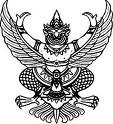 ประกาศโรงเรียนยางชุมน้อยพิทยาคม    เรื่อง การใช้มาตรฐานการศึกษาขั้นพื้นฐาน เพื่อการประกันคุณภาพภายในสถานศึกษา			    ---------------------------------------------------ตามประกาศมาตรฐานกระทรวงศึกษาธิการ เรื่องให้ใช้มาตรฐานการศึกษาขั้นพื้นฐาน เพื่อการประกันคุณภาพภายในสถานศึกษา ที่มีการปรับมาตรฐานการศึกษาขั้นพื้นฐานให้เหมาะสมและสอดคล้องกันเพื่อนำไปสู่การพัฒนาคุณภาพมาตรฐานการศึกษาการศึกษา และเพื่อรองรับการประเมินคุณภาพภายนอกอาศัยอำนาจตามความในมาตรา ๙(๓) มาตรา ๓๑ และมาตรา ๔๘  แห่งพระราชบัญญัติการศึกษาแห่งชาติ พ.ศ. ๒๕๔๒ และที่แก้ไขเพิ่มเติม (ฉบับที่ ๒) พ.ศ. ๒๕๔๕ และกฎกระทรวงการประกันคุณภาพการศึกษาการศึกษา ๒๕๖๑ มีการกำหนดมาตรฐานการศึกษาและจัดระบบประกันคุณภาพการประกันคุณภาพการศึกษาทุกระดับและประเภทการศึกษาโดยให้กระทรวงมีอำนาจหน้าที่กำหนดนโยบายแผนและมาตรฐานการศึกษา และให้หน่วยงานต้นสังกัดและสถานศึกษาจัดให้มีระบบประกันคุณภาพภายในของสถานศึกษา และให้ถือว่าการประกันคุณภาพภายในเป็นส่วนหนึ่งของกระบวนการจัดการศึกษาที่ต้องดำเนินการอย่างต่อเนื่อง ต้องมีการรายงานต่อต้นสังกัด และเผยแพร่ต่อสาธารณชน	โรงเรียนยางชุมน้อยพิทยาคม จึงขอประกาศใช้มาตรฐานการศึกษาขั้นพื้นฐานเพื่อการประกันคุณภาพภายในสถานศึกษา จำนวน ๓ มาตรฐาน ตามเอกสารแนบท้ายประกาศนี้ เพื่อเป็นเป้าหมายในการพัฒนา ส่งเสริม สนับสนุน กำกับดูแล และติดตามตรวจสอบคุณภาพการศึกษาประกาศ ณ   วันที่ ๔ เดือน มิถุนายน พ.ศ. ๒๕๖๑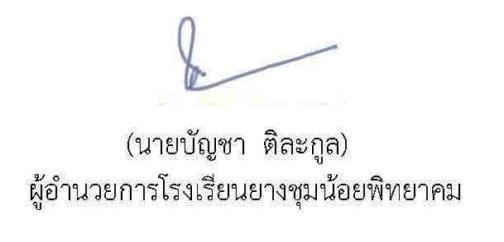 			 (นายบัญชา  ติละกูล)		ผู้อำนวยการโรงเรียนยางชุมน้อยพิทยาคมประกาศค่าเป้าหมายตามมาตรฐานการศึกษาขั้นพื้นฐานโรงเรียนยางชุมน้อยพิทยาคมมาตรฐานที่ 1 คุณภาพของผู้เรียนมาตรฐานที่ ๒ กระบวนการบริหารและการจัดการของผู้บริหารสถานศึกษามาตรฐานที่ ๓ กระบวนการจัดการเรียนการสอนที่เน้นผู้เรียนเป็นสำคัญคำสั่งโรงเรียนยางชุมน้อยพิทยาคมที่    ๐๔๘  /๒๕๖๑เรื่อง  แต่งตั้งคณะกรรมการพัฒนาคุณภาพการศึกษา ประเมินและตรวจสอบการศึกษาภายใน        ของสถานศึกษาและจัดทำรายงานผลการประเมินตนเองของสถานศึกษา ปีการศึกษา ๒๕๖๑	ด้วยโรงเรียนยางชุมน้อยพิทยาคม  ได้จัดให้มีระบบประกันคุณภาพการศึกษาเพื่อพัฒนาคุณภาพและมาตรฐานการศึกษาตามพระราชบัญญัติการศึกษาแห่งชาติ พ.ศ. ๒๕๔๒   และพัฒนาระบบตามกฎกระทรวงว่าด้วย การประกันคุณภาพการศึกษา  พ.ศ.  ๒๕๖๑  ตามองค์ประกอบ ๖ องค์ประกอบ  ที่ได้กำหนดแนวปฏิบัติให้สถานศึกษาดำเนินการจัดทำรายงานประจำปีของสถานศึกษา ในองค์ประกอบที่ ๖ ของการประกันคุณภาพ เพื่อนำไปสู่การพัฒนาคุณภาพและมาตรฐานการศึกษา  บัดนี้ได้ดำเนินงานพัฒนาคุณภาพการศึกษามาถึงสิ้นปีการศึกษาแล้ว จึงแต่งตั้งคณะกรรมการการจัดทำรายงานประจำปีการศึกษา ๒๕๖๑ ภายในวันที่ ๑๓  มีนาคม ๒๕๖๒[ ณ ห้องโสตทัศนูปกรณ์ ดังนี้คณะกรรมการอำนวยการนายบัญชา  ติละกูล	ผู้อำนวยการโรงเรียนยางชุมน้อยพิทยาคม    	ประธานกรรมการนายปกิรนัน  นามจันทรา	รองผู้อำนวยการโรงเรียน	กรรมการนายพิชิต  วงศ์เพชรชัย	รองผู้อำนวยการโรงเรียน	กรรมการนายถนอม  แก้วแดง	ผช.ผอ. ฝ่ายวิชาการ	กรรมการนายเฉลียว  บุษบงก์	ผช.ผอ. ฝ่ายกิจการนักเรียน	กรรมการนายอุดม  ยุพิน	ผช.ผอ. ฝ่ายบริการ	กรรมการนายอุดม  ประสาร	ผช.ผอ. ฝ่ายชุมชนและภาคีเครือข่าย           	กรรมการนางวัชราภรณ์  อ่อนสนิท	ผช.ผอ. ฝ่ายบริหารทั่วไป	กรรมการนายผจญภัย  เครื่องจำปา	      ผช.ผอ. ฝ่ายแผนงานและประกันคุณภาพ        กรรมการและเลขานุการหน้าที่ให้คำปรึกษา  แนะนำการพัฒนาคุณภาพตามมาตรฐานการศึกษาที่โรงเรียนกำหนดสนับสนุนให้การดำเนินการพัฒนาคุณภาพให้เป็นไปด้วยความเรียบร้อย และมีประสิทธิภาพกำกับ  ติดตามการดำเนินกิจกรรม โครงการ  ให้บรรลุวัตถุประสงค์คณะกรรมการพัฒนามาตรฐานที่ ๑ ด้านคุณภาพของผู้เรียน๑.ด้านผลสัมฤทธิ์ทางวิชาการของผู้เรียนข้อที่ ๑  ความสามารถในการอ่าน การเขียน การสื่อสารและการคิดคำนวน      ๑.๑ ความสามารถในการอ่าน และเขียนได้เหมาะสมตามระดับชั้นกลุ่มสาระการเรียนรู้ภาษาไทย และ บรรณารักษ์ห้องสมุดนางธนาวรรณ  แผ่นศิลา		  ครูชำนาญการพิเศษ 		       ประธานกรรมการนางระพีพรรณ  พรมสาร		 ครูชำนาญการพิเศษ		       รองประธานกรรมการนางวัชราภรณ์  อ่อนสนิท        ครูชำนาญการพิเศษ		       กรรมการนางมยุรี  บุญพบ		   ครู	 			       กรรมการนายนรินทร์    แข็งขันธ์	      ครู				       กรรมการนางสาวนภาพร  อุดด้วง	      ครู				       กรรมการนางสาวธนภรณ์  พุ่มแก้ว          ครู				กรรมการและเลขานุการ				      หน้าที่๑.วางแผน จัดกิจกรรม/โครงการเพื่อพัฒนาผู้เรียนให้มีคุณภาพดังนี้   ๑.๑ ความสามารถในการอ่าน และเขียนได้เหมาะสมตามระดับชั้น๒.ดำเนินการพัฒนาคุณภาพผู้เรียนตามแผนกิจกรรม/โครงการ๓.ประเมินผล  และ วิเคราะห์ผลการดำเนินงานกิจกรรม/โครงการ ๔.รายงานสรุปผลการพัฒนาคุณภาพผู้เรียน  เสนอรายงานต่อคณะกรรมการอำนวยการ  ๑.๒ ความสามารถในการสื่อสารทั้งภาษาไทยและภาษาอังกฤษเหมาะสมตามระดับชั้น	กลุ่มสาระการเรียนรู้ภาษาไทย และ บรรณารักษ์ห้องสมุดนางธนาวรรณ  แผ่นศิลา		ครูชำนาญการพิเศษ 		       ประธานกรรมการนางระพีพรรณ  พรมสาร	   ครูชำนาญการพิเศษ		       รองประธานกรรมการนางวัชราภรณ์  อ่อนสนิท      ครูชำนาญการพิเศษ		       กรรมการนางมยุรี  บุญพบ		ครู	 			       กรรมการนายนรินทร์    แข็งขันธ์	   ครู				       กรรมการนางสาวนภาพร  อุดด้วง	   ครูผู้ช่วย			     	       กรรมการ	๗.  นางสาวธนภรณ์  พุ่มแก้ว       ครู	กรรมการและเลขานุการ กลุ่มสาระการเรียนรู้ภาษาต่างประเทศเพื่อการสื่อสาร	๑.	นางทิพวรรณ  บริสัย        	    ครูชำนาญการพิเศษ            	ประธานกรรมการ	๒.	นางอภิวรรณ  แพสุพัฒน์	    ครูชำนาญการพิเศษ             	รองประธานกรรมการ	๓.	นางเด่นฟ้า     แก้วภักดี	    ครูชำนาญการพิเศษ             	กรรมการ	๔.	นางสาวสุรีย์พร  บุษบงก์  	  ครูชำนาญการพิเศษ             	กรรมการ	๔.	นางรุ่งนภา  สีหะวงษ์	    ครูชำนาญการพิเศษ	กรรมการ	๕.	นางธัญนน  สุมาลี	    ครูชำนาญการ                   	กรรมการ	๖.	นางสาวอรอุมา  ไพรพฤกษ์      ครู	กรรมการ 	๗.   MR.Drawin  siano              ครูจ้างต่างประเทศ           	กรรมการ	๘.	นางสาวอรอนงค์ รักษ์จันทร์	     ครูผู้ช่วย                          	กรรมการและเลขานุการหน้าที๑.วางแผน จัดกิจกรรม/โครงการเพื่อพัฒนาผู้เรียนให้มีคุณภาพดังนี้   ๑.๑ ความสามารถในการสื่อสารทั้งภาษาไทยและภาษาอังกฤษเหมาะสมตามระดับชั้นกลุ่มสาระการเรียนรู้ภาษาไทย๒.ดำเนินการพัฒนาคุณภาพผู้เรียนตามแผนกิจกรรม/โครงการ๓.ประเมินผล  และ วิเคราะห์ผลการดำเนินงานกิจกรรม/โครงการ ๔.รายงานสรุปผลการพัฒนาคุณภาพผู้เรียน  เสนอรายงานต่อคณะกรรมการอำนวยการ     ๑.๓. ความสามารถคิดคำนวณเหมาะสมตามระดับชั้น	กลุ่มสาระการเรียนรู้คณิตศาสตร์นายรุ่งนิรัตน์  ศรีนาม	ครูชำนาญการพิเศษ            ประธานกรรมการนางดาวเรือง  ยุพิน	ครูชำนาญการพิเศษ            รองประธานกรรมการนายสำรอง  ปักปิ่น	ครูชำนาญการพิเศษ            กรรมการ นางสาวแจ่มจันทร์  พลบำเรอ 	ครูชำนาญการพิเศษ            กรรมการนางสาวสุพิชฌาย์  สีหะวงษ์	ครูชำนาญการพิเศษ            กรรมการนางสาวนันทิยา  สีหะวงษ์	ครูชำนาญการพิเศษ            กรรมการนางพิชญานุช  ศรีคราม	ครูชำนาญการพิเศษ            กรรมการนายอรุณ       นามวงษ์	ครูชำนาญการ                   กรรมการนางสาวจิตทิวา  นามวงษ์	ครูชำนาญการ                   กรรมการและเลขานุการหน้าที่๑.วางแผน จัดกิจกรรม/โครงการเพื่อพัฒนาผู้เรียนให้มีคุณภาพดังนี้   ๑.๑ ความสามารถคิดคำนวณเหมาะสมตามระดับชั้น ๒.ดำเนินการพัฒนาคุณภาพผู้เรียนตามแผนกิจกรรม/โครงการ๓.ประเมินผล  และ วิเคราะห์ผลการดำเนินงานกิจกรรม/โครงการ ๔.รายงานสรุปผลการพัฒนาคุณภาพผู้เรียน  เสนอรายงานต่อคณะกรรมการอำนวยการข้อที่ ๒ ความสามารถคิดวิเคราะห์  คิดวิจารณญาณ  อภิปรายแลกเปลี่ยนความคิดเห็น แก้ปัญหาและนำไปประยุกต์ใช้ในสถานการณ์ต่างๆกลุ่มสาระการเรียนรู้ภาษาไทยนางธนาวรรณ  แผ่นศิลา		ครูชำนาญการพิเศษ 		   ประธานกรรมการนางระพีพรรณ  พรมสาร	   ครูชำนาญการพิเศษ		   รองประธานกรรมการนางวัชราภรณ์  อ่อนสนิท      ครูชำนาญการพิเศษ		    กรรมการนางมยุรี  บุญพบ		ครู	 			    กรรมการนายนรินทร์    แข็งขันธ์	   ครู				    กรรมการนางสาวนภาพร  อุดด้วง	   ครูผู้ช่วย			     	    กรรมการ	๗.  นางสาวธนภรณ์  พุ่มแก้ว       ครู                                        กรรมการและเลขานุการ กลุ่มสาระการเรียนรู้คณิตศาสตร์นายรุ่งนิรัตน์  ศรีนาม	ครูชำนาญการพิเศษ            ประธานกรรมการนางดาวเรือง  ยุพิน	ครูชำนาญการพิเศษ            รองประธานกรรมการนายสำรอง  ปักปิ่น	ครูชำนาญการพิเศษ            กรรมการ นางสาวแจ่มจันทร์  พลบำเรอ 	ครูชำนาญการพิเศษ            กรรมการนางสาวสุพิชฌาย์  สีหะวงษ์	ครูชำนาญการพิเศษ            กรรมการนางสาวนันทิยา  สีหะวงษ์	ครูชำนาญการพิเศษ            กรรมการนางพิชญานุช  ศรีคราม	ครูชำนาญการพิเศษ            กรรมการนายอรุณ       นามวงษ์	ครูชำนาญการ                   กรรมการนางสาวจิตทิวา  นามวงษ์	ครูชำนาญการ                     กรรมการและเลขานุการกลุ่มสาระการเรียนรู้วิทยาศาสตร์นางทิวาพร  จันทร์หมื่น	ครูชำนาญการพิเศษ	ประธานกรรมการนายผจญภัย  เครื่องจำปา		ครูชำนาญการพิเศษ	รองประธานกรรมการนายถนอม  แก้วแดง	ครูชำนาญการพิเศษ	กรรมการนายนิยม  เหล่าโคตร             ครูชำนาญการพิเศษ	กรรมการนางศิริจันทร์  แก้วแดง	ครูชำนาญการพิเศษ	กรรมการนางดวงกาญจน์  เครื่องจำปา	ครูชำนาญการพิเศษ	กรรมการนายสวรรค์  ศรีประใหม	ครูชำนาญการพิเศษ	กรรมการนางสาวอินทร์  สีหะวงษ์	ครูชำนาญการพิเศษ	กรรมการนางสาวกันยาณี  บุญเหลื่อม    ครูชำนาญการพิเศษ	กรรมการนางสาวอรทัย  วรรณวัฒน์	ครูชำนาญการพิเศษ	กรรมการนายขุนพล  พวงพันธ์	ครูชำนาญการ	กรรมการนางสาวศิริพร   แก้วจันทรา     ครู	กรรมการ นางสาวนิโลบล   นามวงษ์	ครู	กรรมการและเลขานุการกลุ่มสาระการเรียนรู้การงานอาชีพและเทคโนโลยี	๑. นางจันทร์อรุณ  ไกรวัฒนกรณ์  	ครูชำนาญการพิเศษ              ประธานกรรมการ	๒. นายอุดม     ยุพิน 	ครูชำนาญการพิเศษ              รองประธานกรรมการ 	๓. นายอุดม     ประสาร 	ครูชำนาญการพิเศษ               กรรมการ	๔. นางชุดาภา   เงาศรี	ครูชำนาญการพิเศษ               กรรมการ	๕.  นางสาวพรนภาพรรณ  สีหะวงษ์  ครูชำนาญการพิเศษ             กรรมการ	๖. นางสาวนันทิยา   สีหะวงษ์	ครูชำนาญการพิเศษ               กรรมการ	๗. นายภวัต  สุนทรกุลภัทร	ครูชำนาญการพิเศษ               กรรมการ	๘. นายประมูล    นามวิชา	พนักงานราชการ                   กรรมการ	๙. นายสมพร  หมื่นแสน	ครู                                    กรรมการ	๑๐.นายกรณ์  ก้านเพชร	ครู                                    กรรมการ๑๑. นางสาวนิภาพร   จันทภักดิ์	ครู                                    กรรมการและเลขานุการหน้าที่๑.วางแผน จัดกิจกรรม/โครงการเพื่อพัฒนาผู้เรียนให้มีคุณภาพดังนี้    ๑.๑  ความสามารถคิดวิเคราะห์  คิดวิจารณญาณ  อภิปรายแลกเปลี่ยนความคิดเห็น แก้ปัญหาและนำไปประยุกต์ใช้ในสถานการณ์ต่างๆ๒.ดำเนินการพัฒนาคุณภาพผู้เรียนตามแผนกิจกรรม/โครงการ๓.ประเมินผล  และ วิเคราะห์ผลการดำเนินงานกิจกรรม/โครงการ ๔.รายงานสรุปผลการพัฒนาคุณภาพผู้เรียน  เสนอรายงานต่อคณะกรรมการอำนวยการข้อที่ ๓ มีความสามารถในการสร้างนวัตกรรมกลุ่มสาระการเรียนรู้คณิตศาสตร์๑.นายรุ่งนิรัตน์  ศรีนาม	ครูชำนาญการพิเศษ            ประธานกรรมการ๒.นางดาวเรือง  ยุพิน	ครูชำนาญการพิเศษ            รองประธานกรรมการ๓.นายสำรอง  ปักปิ่น	ครูชำนาญการพิเศษ            กรรมการ ๔.นางสาวแจ่มจันทร์  พลบำเรอ 	ครูชำนาญการพิเศษ            กรรมการ๕.นางสาวสุพิชฌาย์  สีหะวงษ์	ครูชำนาญการพิเศษ            กรรมการ๖.นางสาวนันทิยา  สีหะวงษ์	ครูชำนาญการพิเศษ            กรรมการ๗.นางพิชญานุช  ศรีคราม	ครูชำนาญการพิเศษ            กรรมการ๘.นายอรุณ       นามวงษ์	ครูชำนาญการ                   กรรมการ๙.นางสาวจิตทิวา  นามวงษ์	ครูชำนาญการ                     กรรมการและเลขานุการกลุ่มสาระการเรียนรู้วิทยาศาสตร์นางทิวาพร  จันทร์หมื่น	ครูชำนาญการพิเศษ		ประธานกรรมการนายผจญภัย  เครื่องจำปา	ครูชำนาญการพิเศษ		รองประธานกรรมการนายถนอม  แก้วแดง		ครูชำนาญการพิเศษ		กรรมการนายนิยม  เหล่าโคตร             ครูชำนาญการพิเศษ		กรรมการนางศิริจันทร์  แก้วแดง	ครูชำนาญการพิเศษ		กรรมการนางดวงกาญจน์  เครื่องจำปา	ครูชำนาญการพิเศษ		กรรมการนายสวรรค์  ศรีประใหม	ครูชำนาญการพิเศษ		กรรมการนางสาวอินทร์  สีหะวงษ์	ครูชำนาญการพิเศษ		กรรมการนางสาวกันยาณี  บุญเหลื่อม    ครูชำนาญการพิเศษ		กรรมการนายขุนพล  พวงพันธ์	ครูชำนาญการ				กรรมการนางสาวศิริพร   แก้วจันทรา     ครู				กรรมการ นางสาวนิโลบล   นามวงษ์	ครู				กรรมการและเลขานุการกลุ่มสาระการเรียนรู้การงานอาชีพและเทคโนโลยี	๑. นางจันทร์อรุณ  ไกรวัฒนกรณ์  	ครูชำนาญการพิเศษ              ประธานกรรมการ	๒. นายอุดม     ยุพิน 	ครูชำนาญการพิเศษ              รองประธานกรรมการ 	๓. นายอุดม     ประสาร 	ครูชำนาญการพิเศษ               กรรมการ	๔. นางชุดาภา   เงาศรี	ครูชำนาญการพิเศษ               กรรมการ	๕.  นางสาวพรนภาพรรณ  สีหะวงษ์  ครูชำนาญการพิเศษ             กรรมการ	๖. นายทองสา อังคะสี	ครูชำนาญการพิเศษ               กรรมการ	๗. นายภวัต  สุนทรกุลภัทร	ครูชำนาญการพิเศษ               กรรมการ	๘.นายธราธิป  ชัยชาญ	ครู                                   กรรมการ	๙. นายประมูล    นามวิชา	พนักงานราชการ                   กรรมการ	๑๐. นายสมพร  หมื่นแสน	ครู                                    กรรมการ	๑๑.นายกรณ์  ก้านเพชร	ครู                                    กรรมการ๑๒. นางสาวนิภาพร   จันทภักดิ์	ครู                                    กรรมการและเลขานุการหน้าที่๑.วางแผน จัดกิจกรรม/โครงการเพื่อพัฒนาผู้เรียนให้มีคุณภาพดังนี้    ๑.๑  มีความสามารถในการสร้างนวัตกรรม๒.ดำเนินการพัฒนาคุณภาพผู้เรียนตามแผนกิจกรรม/โครงการ๓.ประเมินผล  และ วิเคราะห์ผลการดำเนินงานกิจกรรม/โครงการ ๔.รายงานสรุปผลการพัฒนาคุณภาพผู้เรียน  เสนอรายงานต่อคณะกรรมการอำนวยการข้อที่ ๔ ความสามารถในการใช้เทคโนโลยีสารสนเทศและการสื่อสารนายอุดม  ประสาร	ครูชำนาญการพิเศษ 	ประธานกรรมการ	นางสาวพรนภาพรรณ  สีหะวงษ์   	ครูชำนาญการพิเศษ	รองประธานกรรมการนายภวัต   สุนทรกุลภัทร	ครูชำนาญการ	กรรมการนายประมูล  นามวิชา	พนักงานราชการ	กรรมการนายสมพร   หมื่นแสน	ครู	กรรมการและเลขานุการหน้าที่๑.วางแผน จัดกิจกรรม/โครงการเพื่อพัฒนาผู้เรียนให้มีคุณภาพดังนี้   ๑.๑  ความสามารถในการใช้เทคโนโลยีสารสนเทศและการสื่อสาร๒.ดำเนินการพัฒนาคุณภาพผู้เรียนตามแผนกิจกรรม/โครงการ๓.ประเมินผล  และ วิเคราะห์ผลการดำเนินงานกิจกรรม/โครงการ ๔.รายงานสรุปผลการพัฒนาคุณภาพผู้เรียน  เสนอรายงานต่อคณะกรรมการอำนวยการข้อที่ ๕ มีผลสัมฤทธิ์ทางการเรียนตามหลักสูตรสถานศึกษา ๕.๑ ความก้าวหน้าจากพื้นฐานเดิมในแต่ละปีในด้านความรู้ความเข้าใจและทักษะต่างๆกลุ่มงานวิชาการนายปกิรนัน  นามจันทรา	รองผู้อำนวยการโรงเรียน		      ประธานกรรมการนายถนอม  แก้วแดง	  	ผู้ช่วยผู้อำนวยการฝ่ายวิชาการ	      รองประธานกรรมการนายรุ่งนิรัตน์  ศรีนาม	   	ครูชำนาญการพิเศษ		      กรรมการนายสายันต์  ดวงเนตร	ครูชำนาญการพิเศษ		      กรรมการนางเรณู  สีหะวงษ์		ครูชำนาญการพิเศษ		      กรรมการนางระพีพรรณ  พรมสาร	ครูชำนาญการพิเศษ		      กรรมการนายนิยม  เหล่าโคตร	   	ครูชำนาญการพิเศษ		      กรรมการนางสาวพรนภาพรรณ  สีหะวงษ์ ครูชำนาญการพิเศษ		      กรรมการนางสาวพิชญานุช  ศรีคราม     ครูชำนาญการพิเศษ		      กรรมการนางทิวาพร  จันทร์หมื่น	ครูชำนาญการพิเศษ		      กรรมการนางสาวอรทัย  วรรณวัฒน์	ครูชำนาญการพิเศษ		      กรรมการนางสาวกันยาณี  บุญเหลื่อม   ครูชำนาญการพิเศษ		      กรรมการนางสาวศรีสง่า   แถวปัดถา	ครูชำนาญการ			      กรรมการนางสาวจิตรทิวา   นามวงษ์    ครูชำนาญการ			      กรรมการนางสาวอรอุมา   ไพรพฤกษ์	ครู				      กรรมการ          ๑๒.นางสาวนิโลบล  นามวงษ์	ครู    			     กรรมการและเลขานุการหน้าที่๑.วางแผน จัดกิจกรรม/โครงการเพื่อพัฒนาผู้เรียนให้มีคุณภาพดังนี้   ๑.๑  ความก้าวหน้าจากพื้นฐานเดิมในแต่ละปีในด้านความรู้ความเข้าใจและทักษะต่างๆ๒.ดำเนินการพัฒนาคุณภาพผู้เรียนตามแผนกิจกรรม/โครงการ๓.ประเมินผล  และ วิเคราะห์ผลการดำเนินงานกิจกรรม/โครงการ ๔.รายงานสรุปผลการพัฒนาคุณภาพผู้เรียน  เสนอรายงานต่อคณะกรรมการอำนวยการ๕.๒ พัฒนาการและคุณภาพของการทดสอบระดับชาติ (ค่าเฉลี่ยผลสอบ ONET)กลุ่มงานวิชาการนายปกิรนัน  นามจันทรา	รองผู้อำนวยการโรงเรียน		      ประธานกรรมการนายถนอม  แก้วแดง	  	ผู้ช่วยผู้อำนวยการฝ่ายวิชาการ	      รองประธานกรรมการนายรุ่งนิรัตน์  ศรีนาม	   	ครูชำนาญการพิเศษ		      กรรมการนายสายันต์  ดวงเนตร	ครูชำนาญการพิเศษ		      กรรมการนางเรณู  สีหะวงษ์		ครูชำนาญการพิเศษ		      กรรมการนางระพีพรรณ  พรมสาร	ครูชำนาญการพิเศษ		      กรรมการนายนิยม  เหล่าโคตร	   	ครูชำนาญการพิเศษ		      กรรมการนางสาวพรนภาพรรณ  สีหะวงษ์ ครูชำนาญการพิเศษ		      กรรมการนางสาวพิชญานุช  ศรีคราม     ครูชำนาญการพิเศษ		      กรรมการนางทิวาพร  จันทร์หมื่น	ครูชำนาญการพิเศษ		      กรรมการนางสาวอรทัย  วรรณวัฒน์	ครูชำนาญการพิเศษ		      กรรมการนางสาวกันยาณี  บุญเหลื่อม   ครูชำนาญการพิเศษ		      กรรมการนางสาวศรีสง่า   แถวปัดถา	ครูชำนาญการ			      กรรมการนางสาวจิตรทิวา   นามวงษ์    ครูชำนาญการ			      กรรมการนางสาวอรอุมา   ไพรพฤกษ์	ครู				      กรรมการ          ๑๒.นางสาวนิโลบล  นามวงษ์	ครู    			     กรรมการและเลขานุการข้อที่ ๖  มีความรู้ ทักษะพื้นฐาน และเจตคติที่ดีต่องานอาชีพกลุ่มสาระการเรียนรู้การงานอาชีพและเทคโนโลยี	๑. นางจันทร์อรุณ  ไกรวัฒนกรณ์  	ครูชำนาญการพิเศษ              ประธานกรรมการ	๒. นายอุดม     ยุพิน 	ครูชำนาญการพิเศษ              รองประธานกรรมการ 	๓. นายอุดม     ประสาร 	ครูชำนาญการพิเศษ               กรรมการ	๔. นางชุดาภา   เงาศรี	ครูชำนาญการพิเศษ               กรรมการ	๕.  นางสาวพรนภาพรรณ  สีหะวงษ์  ครูชำนาญการพิเศษ             กรรมการ	๖. นางสาวนันทิยา   สีหะวงษ์	ครูชำนาญการพิเศษ               กรรมการ	๗. นายภวัต  สุนทรกุลภัทร	ครูชำนาญการพิเศษ               กรรมการ	๘. นายประมูล    นามวิชา	พนักงานราชการ                   กรรมการ	๙. นายสมพร  หมื่นแสน	ครู                                    กรรมการ	๑๐.นายกรณ์  ก้านเพชร	ครู                                    กรรมการ๑๑. นางสาวนิภาพร   จันทภักดิ์	ครู                                    กรรมการและเลขานุการหน้าที่๑.วางแผน จัดกิจกรรม/โครงการเพื่อพัฒนาผู้เรียนให้มีคุณภาพดังนี้    ๑.๑  พัฒนาการและคุณภาพของการทดสอบระดับชาติ (ค่าเฉลี่ยผลสอบ ONET)๒.ดำเนินการพัฒนาคุณภาพผู้เรียนตามแผนกิจกรรม/โครงการ๓.ประเมินผล  และ วิเคราะห์ผลการดำเนินงานกิจกรรม/โครงการ ๔.รายงานสรุปผลการพัฒนาคุณภาพผู้เรียน  เสนอรายงานต่อคณะกรรมการอำนวยการ๒. ด้านคุณลักษณะอันพึงประสงค์ของผู้เรียนข้อที่ ๑ การมีคุณลักษณะและค่านิยมที่ดีตามสถานศึกษากำหนด๑.นายพิชิต     วงศ์เพชรชัย     รองผู้อำนวยการโรงเรียน                       ประธานกรรมการ๒. นายเฉลียว  บุษบงก์	      ผช.ผู้อำนวยการฝ่ายกิจการนักเรียน           รองประธานกรรมการ๓. นางเรณู  สีหะวงษ์		ครูชำนาญการพิเศษ	 		กรรมการ๔. นายสำรอง  ปักปิ่น		ครูชำนาญการพิเศษ			กรรมการ๕. นางสาวสุพิชฌาย์  สีหะวงษ์	ครูชำนาญการพิเศษ			กรรมการ๖. นายรุ่งนิรัตน์  ศรีนาม		ครูชำนาญการพิเศษ			กรรมการ๗. นางอภิวรรณ  แพสุพัฒน์	ครูชำนาญการพิเศษ			กรรมการ๘. นายสวรรค์  ศรีประใหม	ครูชำนาญการพิเศษ			กรรมการ๙. นางสาวรวิรัตน์   วันลิโก	ครูชำนาญการ				กรรมการ๑๐. นายธราธิป    ชัยชาญ	ครูชำนาญการ				กรรมการ๑๐. นางสาวอินทร์  สีหะวงษ์	ครูชำนาญการพิเศษ		       กรรมการและเลขานุการกลุ่มสาระการเรียนรู้สังคมศึกษา ศาสนาและวัฒนธรรม๑. นางสาวพิมพ์พรรณ  บุษบงก์	ครูชำนาญการพิเศษ			ประธานกรรมการ๒. นายสายันต์  ดวงเนตร		ครูชำนาญการการพิเศษ			รองประธานกรรมการ๓. นางสาวจตุพร  แก้วพวง	ครูชำนาญการพิเศษ      			 กรรมการ๔. นางสาวอลิษา  นามวงษ์	ครูชำนาญการพิเศษ			กรรมการ๕. นางสาวรวิรัตน์  วันลิโก	ครูชำนาญการ				กรรมการ๖ .นางสาวศรีสง่า  แถวปัดถา	ครูชำนาญการ				กรรมการ๗. นางสาวอรทัย  สุราวุธ		พนักงานราชการ				กรรมการ๘. นายยุรทิต     หินกอง            ครูผู้ช่วย					กรรมการ๙. นางสาวจิราพร   พรมดี 	ครู				กรรมการและเลขานุการหน้าที่๑.วางแผน จัดกิจกรรม/โครงการเพื่อพัฒนาผู้เรียนให้มีคุณภาพดังนี้   ๑.๑  ความประพฤติด้านคุณธรรม จริยธรรม ค่านิยม จิตสังคม และจิตสำนึกตามที่สถานศึกษากำหนด ๒.ดำเนินการพัฒนาคุณภาพผู้เรียนตามแผนกิจกรรม/โครงการ๓.ประเมินผล  และ วิเคราะห์ผลการดำเนินงานกิจกรรม/โครงการ ๔.รายงานสรุปผลการพัฒนาคุณภาพผู้เรียน  เสนอรายงานต่อคณะกรรมการอำนวยการข้อที่ ๒ ความภูมิใจในท้องถิ่นและความเป็นไทยกลุ่มงานชุมชนเครือข่ายและภาคีเครือข่าย	๑. นายอุดม  ประสาร		ครูชำนาญการพิเศษ			รองประธานกรรมการ	๒. นางอัมพร  สีหะวงษ์		ครูชำนาญการพิเศษ			กรรมการ	๓. นายทองสา  อังคะสี		ครูชำนาญการพิเศษ			กรรมการ	๔. ว่าที่ร้อยตรีสุวิช   บุษบงก์	ครูชำนาญการพิเศษ			กรรมการ	๕. นางสาวนันทิยา  สีหะวงษ์	ครูชำนาญการพิเศษ			กรรมการ๖. นางสาวรุ่งนภา  สีหะวงษ์	ครูชำนาญการพิเศษ			กรรมการ๗. นางสาวพิมพ์พรรณ  บุษบงก์	ครูชำนาญการพิเศษ			กรรมการ๘.นางสาวอลิษา  นามวงษ์	ครูชำนาญการพิเศษ			กรรมการ๙. นายประมูล  นามวิชา		พนักงานราชการ				กรรมการ๑๐. นางสาวมินตรา  ใยสะอาด	ครู			                  	กรรมการและเลขานุการกลุ่มสาระภาษาไทยนางธนาวรรณ  แผ่นศิลา		ครูชำนาญการพิเศษ 		       ประธานกรรมการนางระพีพรรณ  พรมสาร	   ครูชำนาญการพิเศษ		       รองประธานกรรมการนางวัชราภรณ์  อ่อนสนิท      ครูชำนาญการพิเศษ		       กรรมการนางมยุรี  บุญพบ		ครู	 			       กรรมการนายนรินทร์    แข็งขันธ์	   ครู				       กรรมการนางสาวนภาพร  อุดด้วง	   ครูผู้ช่วย			     	       กรรมการ	๗.  นางสาวธนภรณ์  พุ่มแก้ว       ครู				  กรรมการและเลขานุการกลุ่มสาระการเรียนรู้สังคมศึกษา ศาสนาและวัฒนธรรม๑. นางสาวพิมพ์พรรณ  บุษบงก์	ครูชำนาญการพิเศษ			ประธานกรรมการ๒. นายสายันต์  ดวงเนตร		ครูชำนาญการการพิเศษ			รองประธานกรรมการ๓. นางสาวจตุพร  แก้วพวง	ครูชำนาญการพิเศษ      			 กรรมการ๔. นางสาวอลิษา  นามวงษ์	ครูชำนาญการพิเศษ			กรรมการ๕. นางสาวรวิรัตน์  วันลิโก	ครูชำนาญการ				กรรมการ๖ .นางสาวศรีสง่า  แถวปัดถา	ครูชำนาญการ				กรรมการ๗. นางสาวอรทัย  สุราวุธ		พนักงานราชการ				กรรมการ๘. นายยุรทิต     หินกอง            ครูผู้ช่วย					กรรมการ๙. นางสาวจิราพร   พรมดี 	ครู				กรรมการและเลขานุการหน้าที่๑.วางแผน จัดกิจกรรม/โครงการเพื่อพัฒนาผู้เรียนให้มีคุณภาพดังนี้   ๑.๑  ความภาคภูมิใจในท้องถิ่นและความเป็นไทย๒.ดำเนินการพัฒนาคุณภาพผู้เรียนตามแผนกิจกรรม/โครงการ๓.ประเมินผล  และ วิเคราะห์ผลการดำเนินงานกิจกรรม/โครงการ ๔.รายงานสรุปผลการพัฒนาคุณภาพผู้เรียน  เสนอรายงานต่อคณะกรรมการอำนวยการข้อที่ ๔ การยอมรับที่จะอยู่ร่วมกันบนความแตกต่างและหลากหลายกลุ่มงานกิจการนักเรียน๑.นายพิชิต     วงศ์เพชรชัย     รองผู้อำนวยการโรงเรียน                       ประธานกรรมการ๒. นายเฉลียว  บุษบงก์	      ผช.ผู้อำนวยการฝ่ายกิจการนักเรียน           รองประธานกรรมการ๓. นางเรณู  สีหะวงษ์		ครูชำนาญการพิเศษ	 		กรรมการ๔. นายสำรอง  ปักปิ่น		ครูชำนาญการพิเศษ			กรรมการ๕. นางสาวสุพิชฌาย์  สีหะวงษ์	ครูชำนาญการพิเศษ			กรรมการ๖. นายรุ่งนิรัตน์  ศรีนาม		ครูชำนาญการพิเศษ			กรรมการ๗. นางอภิวรรณ  แพสุพัฒน์	ครูชำนาญการพิเศษ			กรรมการ๘. นายสวรรค์  ศรีประใหม	ครูชำนาญการพิเศษ			กรรมการ๙. นางสาวรวิรัตน์   วันลิโก	ครูชำนาญการ				กรรมการ๑๐. นางสาวอินทร์  สีหะวงษ์	ครูชำนาญการพิเศษ		       กรรมการและเลขานุการกลุ่มงานแนะแนวนางเรณู  สีหะวงษ์	ครูชำนาญการพิเศษ 	ประธานกรรมการนางมยุรี   บุญพบ	ครู	รองประธานกรรมการนางศิริจันทร์  แก้วแดง           ครูชำนาญการพิเศษ	กรรมการ	นางสาวรวิรัตน์   วันลิโก	ครูชำนาญการ	กรรมการ๔.  นางสาวศรีสง่า   แถวปัดถา       ครูชำนาญการ			      กรรมการและเลขานุการหน้าที่๑.วางแผน จัดกิจกรรม/โครงการเพื่อพัฒนาผู้เรียนให้มีคุณภาพดังนี้   ๑.๑  การยอมรับเหตุผลความคิดของผู้อื่นและมนุษย์สัมพันธ์ดี๒.ดำเนินการพัฒนาคุณภาพผู้เรียนตามแผนกิจกรรม/โครงการ๓.ประเมินผล  และ วิเคราะห์ผลการดำเนินงานกิจกรรม/โครงการ ๔.รายงานสรุปผลการพัฒนาคุณภาพผู้เรียน  เสนอรายงานต่อคณะกรรมการอำนวยการข้อที่ ๕ สุขภาวะร่างกายและจิตสังคม กลุ่มสาระการเรียนรู้สุขศึกษาและพลศึกษานางอัมพร   สีหะวงษ์		ครูชำนาญการพิเศษ		       ประธานกรรมการนายเฉลียว	บุษบงก์		ครูชำนาญการพิเศษ		       รองประธานกรรมการนางณฐพร   ทัพวงค์		ครูชำนาญการพิเศษ		       กรรมการนายปิยะ    อามาตร 		ครูชำนาญการ			       กรรมการนางสาวจำนงค์  พิบูลย์	ครู				       กรรมการและเลขานุการกลุ่มสาระการเรียนรู้ศิลปะและดนตรีว่าที่ร้อยตรี สุวิช   บุษบงก์	ครูชำนาญการพิเศษ		        ประธานกรรมการนางสาวสุทธิวรรณ  กองจันทา ครู				        รองประธานกรรมการนางสาวมินตรา  ใยสะอาด	ครู			    	        กรรมการนางสาวนฤมล   ธรรมบันเทิง  ครู				        กรรมการและเลขานุการหน้าที่๑.วางแผน จัดกิจกรรม/โครงการเพื่อพัฒนาผู้เรียนให้มีคุณภาพดังนี้๑.๑  มีสุขนิสัยในการดูแลสุขภาพและออกกำลังกายสม่ำเสมอ๑.๒  มีน้ำหนัก  ส่วนสูง และมีสมรรถภาพทางกายตามเกณฑ์มาตรฐาน๑.๓  เห็นคุณค่าในตนเอง มีความมั่นใจ กล้าแสดงออกอย่างเหมาะสม	     ๑.๔ สร้างผลงานจากการเข้าร่วมกิจกรรมด้านศิลปะ  ดนตรี  นาฏศิลป์   กีฬา  นันทนาการ ตามจินตนาการ๒.ดำเนินการพัฒนาคุณภาพผู้เรียนตามแผนกิจกรรม/โครงการ๓.ประเมินผล  และ วิเคราะห์ผลการดำเนินงานกิจกรรม/โครงการ ๔.รายงานสรุปผลการพัฒนาคุณภาพผู้เรียน  เสนอรายงานต่อคณะกรรมการอำนวยการคณะกรรมการพัฒนามาตรฐานที่ ๒ กระบวนการบริหารและจัดการของผู้บริหารสถานศึกษาข้อที่ ๑ เป้าหมาย วิสัยทัศน์ และพันธกิจ ตรงกับวัตถุประสงค์ของแผนการศึกษาชาติ และสอดคล้องกับความต้องการของชุมชน  ท้องถิ่น  กลุ่มงานแผนงานและประกันคุณภาพนายผจญภัย  เครื่องจำปา	ผู้ช่วยผู้อำนวยการฝ่ายแผนงานฯ	รองประธานฯนางสาวสุรีย์พร  บุษบงก์	ครูชำนาญการพิเศษ	กรรมการนายสมพร  หมื่นแสน	ครู	กรรมการนางสาวธนภรณ์  พุ่มแก้ว        ครู 	กรรมการนางสาวจิราพร  พรมดี	ครู	กรรมการและเลขานุการข้อที่ ๒ มีระบบบริการจัดการคุณภาพสถานศึกษานายบัญชา  ติละกูล	ผู้อำนวยการโรงเรียนยางชุมน้อยพิทยาคม    	ประธานกรรมการ นายปกิรนัน  นามจันทรา	รองผู้อำนวยการโรงเรียน	กรรมการ นายพิชิต  วงศ์เพชรชัย	รองผู้อำนวยการโรงเรียน	กรรมการ นายถนอม  แก้วแดง	ผช.ผอ. ฝ่ายวิชาการ	กรรมการ นายเฉลียว  บุษบงก์	ผช.ผอ. ฝ่ายกิจการนักเรียน	กรรมการ นายอุดม  ยุพิน	ผช.ผอ. ฝ่ายบริการ	กรรมการ นายอุดม  ประสาร	ผช.ผอ. ฝ่ายชุมชนและภาคีเครือข่าย           	กรรมการ นางวัชราภรณ์  อ่อนสนิท	ผช.ผอ. ฝ่ายบริหารทั่วไป	กรรมการนายผจญภัย  เครื่องจำปา	      ผช.ผอ. ฝ่ายแผนงานและประกันคุณภาพ        กรรมการและเลขานุการข้อที่ ๓ ดำเนินงานพัฒนาวิชาการที่เน้นคุณภาพผู้เรียนรอบด้านตามหลักสูตรสถานศึกษาและทุกกลุ่มเป้าหมาย กลุ่มงานวิชาการนายปกิรนัน  นามจันทรา	รองผู้อำนวยการโรงเรียน		      ประธานกรรมการนายถนอม  แก้วแดง	  	ผู้ช่วยผู้อำนวยการฝ่ายวิชาการ	      รองประธานกรรมการนายรุ่งนิรัตน์  ศรีนาม	   	ครูชำนาญการพิเศษ		      กรรมการนายสายันต์  ดวงเนตร	ครูชำนาญการพิเศษ		      กรรมการนางเรณู  สีหะวงษ์		ครูชำนาญการพิเศษ		      กรรมการนางระพีพรรณ  พรมสาร	ครูชำนาญการพิเศษ		      กรรมการนายนิยม  เหล่าโคตร	   	ครูชำนาญการพิเศษ		      กรรมการนางสาวพรนภาพรรณ  สีหะวงษ์ ครูชำนาญการพิเศษ		      กรรมการนางสาวพิชญานุช  ศรีคราม     ครูชำนาญการพิเศษ		      กรรมการนางทิวาพร  จันทร์หมื่น	ครูชำนาญการพิเศษ		      กรรมการนางสาวอรทัย  วรรณวัฒน์	ครูชำนาญการพิเศษ		      กรรมการนางสาวกันยาณี  บุญเหลื่อม   ครูชำนาญการพิเศษ		      กรรมการนางสาวศรีสง่า   แถวปัดถา	ครูชำนาญการ			      กรรมการนางสาวจิตรทิวา   นามวงษ์    ครูชำนาญการ			      กรรมการนางสาวอรอุมา   ไพรพฤกษ์	ครู				      กรรมการ          ๑๒.นางสาวนิโลบล  นามวงษ์	ครู    			     กรรมการและเลขานุการข้อที่ ๔ พัฒนาครูและบุคลากรให้มีความเชี่ยวชาญทางวิชาชีพกลุ่มงานวิชาการนายปกิรนัน  นามจันทรา	รองผู้อำนวยการโรงเรียน		      ประธานกรรมการนายถนอม  แก้วแดง	  	ผู้ช่วยผู้อำนวยการฝ่ายวิชาการ	      รองประธานกรรมการนายรุ่งนิรัตน์  ศรีนาม	   	ครูชำนาญการพิเศษ		      กรรมการนายสายันต์  ดวงเนตร	ครูชำนาญการพิเศษ		      กรรมการนางเรณู  สีหะวงษ์		ครูชำนาญการพิเศษ		      กรรมการนางระพีพรรณ  พรมสาร	ครูชำนาญการพิเศษ		      กรรมการนายนิยม  เหล่าโคตร	   	ครูชำนาญการพิเศษ		      กรรมการนางสาวพรนภาพรรณ  สีหะวงษ์ ครูชำนาญการพิเศษ		      กรรมการนางสาวพิชญานุช  ศรีคราม     ครูชำนาญการพิเศษ		      กรรมการนางทิวาพร  จันทร์หมื่น	ครูชำนาญการพิเศษ		      กรรมการนางสาวอรทัย  วรรณวัฒน์	ครูชำนาญการพิเศษ		      กรรมการนางสาวกันยาณี  บุญเหลื่อม   ครูชำนาญการพิเศษ		      กรรมการนางสาวศรีสง่า   แถวปัดถา	ครูชำนาญการ			      กรรมการนางสาวจิตรทิวา   นามวงษ์    ครูชำนาญการ			      กรรมการนางสาวอรอุมา   ไพรพฤกษ์	  ครู				        กรรมการ          ๑๒.นางสาวนิโลบล  นามวงษ์	  ครู    			       กรรมการและเลขานุการกลุ่มงานบุคคล๑. นางจิตรทิวา    นามวงษ์	 ครูชำนาญการ	                      ประธานกรรมการ๒. นางสาวอรทัย  สุราวุธ		  พนักงานราชการ		         กรรมการข้อที่ ๕ จัดสภาพแวดล้อมทางกายภาพที่เอื้อต่อการจัดการเรียนรู้อย่างมีคุณภาพ๑. นายอุดม  ยุพิน			ครูชำนาญการพิเศษ	  ประธานกรรมการ๒. นางดาวเรือง  ยุพิน			ครูชำนาญการพิเศษ 		กรรมการ๓. นางจันทร์อรุณ  ไกรวัฒนกรณ์ครู	ครูชำนาญการพิเศษ            	กรรมการ๔. นางชุดาภา  เงาศรี			ครูชำนาญการพิเศษ		กรรมการ๕. นางณฐพร   ทัพวงศ์			ครูชำนาญการพิเศษ		กรรมการ๖. นางสาวจตุพร  แก้วพวง		ครูชำนาญการพิเศษ		กรรมการ๗. นางสาวจำนงค์  พิบูลย์			ครู			       	กรรมการ๘. นางสาวนิภาพร  จันทภักดิ์		ครู		       		กรรมการ๙. นางสาวสุทธิวรรณ  กองจันทา 		ครู		       		กรรมการ๑๐. นายกรณ์  ก้านเพชร			ครู				กรรมการ๑๑. นายประมูล  นามวิชา		พนักงานราชการ			กรรมการ๑๒. นายยุรทิต  หินกอง			ครูผู้ช่วย				กรรมการ๑๓.นางทิพวรรณ  บริสัย			ครูชำนาญการพิเศษ        กรรมการและเลขานุการ๑๔. นางสาวแจ่มจันทร์  พลบำเรอ 	ครูชำนาญการพิเศษ     กรรมการและผู้ช่วยเลขานุการข้อที่ ๖ จัดระบบเทคโนโลยีสารสนเทศเพื่อสนับสนุนการบริหารจัดการและการจัดการเรียนรู้	๑. นายอุดม     ประสาร 		ครูชำนาญการพิเศษ          	    ประธานกรรมการ๒. นายภวัต  สุนทรกุลภัทร		ครูชำนาญการพิเศษ               	กรรมการ๓. นางสาวพรนภาพรรณ  สีหะวงษ์ 	ครูชำนาญการพิเศษ		กรรมการ๔. นายสมพร  หมื่นแสน			ครู	                            	กรรมการ๕. นายประมูล    นามวิชา		พนักงานราชการ                   	กรรมการหน้าที่ ๑.พัฒนาการปฏิบัติงานตามหน้าที่ให้มีประสิทธิภาพและประสิทธิผลดังนี้   	      ๑.๑. เป้าหมาย วิสัยทัศน์และพันธกิจที่สถานศึกษากำหนดชัดเจน	      ๑.๒. มีระบบบริการจัดการคุณภาพสถานศึกษา	      ๑.๓. ดำเนินงานพัฒนาวิชาการที่เน้นคุณภาพผู้เรียนรอบด้านตามหลักสูตรสถานศึกษาและทุกกลุ่มเป้าหมาย	      ๑.๔. พัฒนาครูและบุคลากรให้มีความเชี่ยวชาญทางวิชาชีพ  	      ๑.๕. จัดสภาพแวดล้อมทางกายภาพที่เอื้อต่อการจัดการเรียนรู้อย่างมีคุณภาพ                 ๑.๖.  จัดระบบเทคโนโลยีสารสนเทศเพื่อสนับสนุนการบริหารจัดการและการจัดการเรียนรู้	 ๒.การมีส่วนร่วมของผู้เกี่ยวข้องทุกฝ่าย และ การร่วมรับผิดชอบต่อการจัดการศึกษา ให้มี		คุณภาพและได้มาตรฐาน	       ๓.การกำกับ ติดตาม ประเมินผล การบริหารและการจัดการศึกษาคณะกรรมการพัฒนามาตรฐานที่ ๓ กระบวนการจัดการเรียนการสอนที่เน้นผู้เรียนเป็นสำคัญคณะครูทุกคน (ครูผู้สอน)หน้าที่๑.วางแผน  จัดกิจกรรม/โครงการเพื่อพัฒนาผู้เรียนให้มีคุณภาพดังนี้		๑.๑. การจัดการเรียนรู้ผ่านกระบวนการคิดและปฏิบัติจริง และสามารถนำไปประยุกต์ใช้ในชีวิตได้		๑.๒. ใช้สื่อ เทคโนโลยีสารสนเทศ  และแหล่งเรียนรู้ที่เอื้อต่อการเรียนรู้		๑.๓  มีการบริการจัดการชั้นเรียนเชิงบวก		๑.๔.ตรวจสอบและประเมินผู้เรียนอย่างเป็นระบบ และนำผลมาพัฒนาผู้เรียน		๑.๖.มีการแลกเปลี่ยนเรียนรู้และให้ข้อมูลสะท้อนกลับเพื่อพัฒนาและปรับปรุงการจัดการเรียนรู้๒.ดำเนินการพัฒนาคุณภาพผู้เรียนตามแผนกิจกรรม/โครงการ๓.ประเมินผล  และ วิเคราะห์ผลการดำเนินงานกิจกรรม/โครงการ ๔.รายงานสรุปผลการพัฒนาคุณภาพผู้เรียน  เสนอรายงานต่อคณะกรรมการอำนวยการคณะกรรมการรวบรวมและจัดทำรายงานประจำปีของสถานศึกษา ๒๕๖๑นายปกิรนัน  นามจันทรา	        รองผู้อำนวยการโรงเรียน	ประธานกรรมการนายผจญภัย  เครื่องจำปา	          ผช.ผอ. ฝ่ายแผนงานและประกันคุณภาพ	รองประธานกรรมการนางสาวสุรีย์พร  บุษบงก์                ครูชำนาญการพิเศษ	กรรมการนายสมพร      หมื่นแสน	        ครู	กรรมการนายสาวธนภรณ์  พุ่มแก้ว	        ครู	กรรมการนางสาวจิราพร  พรมดี	        ครู	กรรมการและเลขานุการให้บุคลากรที่ได้รับการแต่งตั้งจากทางโรงเรียนปฏิบัติหน้าที่อย่างเต็มความรู้   ความสามารถและเกิดผลดีต่อราชการสั่ง ณ วันที่  ๑๒  มีนาคม   พุทธศักราช  ๒๕๖๒           (นายบัญชา  ติละกูล)ผู้อำนวยการโรงเรียนยางชุมน้อยพิทยาคมหน้าบทสรุปผู้บริหาร.............................................................................................................................บทสรุปผู้บริหาร.............................................................................................................................บทสรุปผู้บริหาร.............................................................................................................................กความเห็นชอบของคณะกรรมการสถานศึกษา................................................................................ความเห็นชอบของคณะกรรมการสถานศึกษา................................................................................ความเห็นชอบของคณะกรรมการสถานศึกษา................................................................................จคำนำ..............................................................................................................................................คำนำ..............................................................................................................................................คำนำ..............................................................................................................................................สารบัญ...........................................................................................................................................สารบัญ...........................................................................................................................................สารบัญ...........................................................................................................................................ส่วนที่ ๑ ข้อมูลพื้นฐานของสถานศึกษา.........................................................................................ส่วนที่ ๑ ข้อมูลพื้นฐานของสถานศึกษา.........................................................................................ส่วนที่ ๑ ข้อมูลพื้นฐานของสถานศึกษา.........................................................................................๑ข้อมูลทั่วไป..........................................................................................................................ข้อมูลทั่วไป..........................................................................................................................๑ข้อมูลบุคลากรของสถานศึกษา............................................................................................ข้อมูลบุคลากรของสถานศึกษา............................................................................................๑ข้อมูลนักเรียน......................................................................................................................ข้อมูลนักเรียน......................................................................................................................๑ส่วนที่  ๒  ผลการประเมินตนเองของสถานศึกษา.........................................................................ส่วนที่  ๒  ผลการประเมินตนเองของสถานศึกษา.........................................................................ส่วนที่  ๒  ผลการประเมินตนเองของสถานศึกษา.........................................................................๒มาตรฐานการศึกษา.............................................................................................................มาตรฐานการศึกษา.............................................................................................................๒หลักฐานสนับสนุน...............................................................................................................หลักฐานสนับสนุน...............................................................................................................๒มาตรฐานที่ ๑ ด้านคุณภาพของผู้เรียน.....................................................................๒มาตรฐานที่ ๒ กระบวนการบริหารและการจัดการ..................................................๔มาตรฐานที่ ๓ กระบวนการจัดการเรียนการสอนที่เน้นผู้เรียนเป็นสำคัญ...............๕แผนพัฒนาคุณภาพการศึกษาให้ได้มาตรฐานสูงขึ้น.............................................................แผนพัฒนาคุณภาพการศึกษาให้ได้มาตรฐานสูงขึ้น.............................................................๖ภาคผนวก ประกาศใช้มาตรฐานการศึกษาของสถานศึกษา/กำหนดค่าเป้าหมาย/           อัตลักษณ์/เอกลักษณ์              คำสั่งแต่งตั้งคณะทำงานการเขียนรายงานผลการประเมินตนเองของสถานศึกษาภาคผนวก ประกาศใช้มาตรฐานการศึกษาของสถานศึกษา/กำหนดค่าเป้าหมาย/           อัตลักษณ์/เอกลักษณ์              คำสั่งแต่งตั้งคณะทำงานการเขียนรายงานผลการประเมินตนเองของสถานศึกษาภาคผนวก ประกาศใช้มาตรฐานการศึกษาของสถานศึกษา/กำหนดค่าเป้าหมาย/           อัตลักษณ์/เอกลักษณ์              คำสั่งแต่งตั้งคณะทำงานการเขียนรายงานผลการประเมินตนเองของสถานศึกษาบุคลากรผู้บริหารครูผู้สอนพนักงานราชการครูอัตราจ้างเจ้าหน้าที่อื่นๆปีการศึกษา ๒๕๖๑๓๗๑๓๑๑ระดับชั้นเรียนม.๑ม.๒ม.๓ม.๔ม.๕ม.๖รวมทั้งสิ้นจำนวนห้อง๖๖๖๖๖๖๓๖เพศชาย๑๐๗๙๑๗๕๔๓๖๑๗๘๔๕๕เพศหญิง๑๐๖๙๒๙๓๘๙๘๒๙๙๕๖๑รวม๒๑๓๑๘๓๑๖๘๑๓๒๑๔๓๑๗๗๑,๐๑๖เฉลี่ยต่อห้อง๒๐.๙๖๑๘.๐๑๑๖.๕๔๑๒.๙๙๑๔.๐๗๑๗.๔๒๑๐๐ตัวบ่งชี้และการพิจารณาคุณภาพค่าเป้าหมาย(ร้อยละ/ระดับคุณภาพ)ระดับคุณภาพมาตรฐานที่ ๑ คุณภาพของผู้เรียน๑.๑ ผลสัมฤทธิ์ทางวิชาการของผู้เรียน๑) ความสามารถในการอ่าน และเขียนได้เหมาะสมตามระดับชั้น ร้อยละ ๘๐ ของผู้เรียนระดับดีขึ้นไปยอดเยี่ยม๒) ความสามารถในการสื่อสารทั้งภาษาไทยและภาษาอังกฤษเหมาะสมตามระดับชั้นร้อยละ ๘๐ ของผู้เรียนระดับดีขึ้นไปยอดเยี่ยม๓) ความสามารถคิดคำนวณเหมาะสมตามระดับชั้นร้อยละ ๘๐ ของผู้เรียนระดับดีขึ้นไปยอดเยี่ยม๔) ความสามารถคิดวิเคราะห์  คิดอย่างมีวิจารณญาณ  อภิปรายแลกเปลี่ยนความคิดเห็น และแก้ปัญหา ร้อยละ ๘๐ ของผู้เรียนระดับดีขึ้นไปยอดเยี่ยม๕) ความสามารถในการสร้างนวัตกรรมร้อยละ ๘๐ ของผู้เรียนระดับดีขึ้นไปยอดเยี่ยม๖) ความสามารถในการใช้เทคโนโลยีสารสนเทศและการสื่อสารร้อยละ ๙๕ ของผู้เรียนระดับดีขึ้นไปยอดเยี่ยม๗) มีผลสัมฤทธิ์ทางการเรียนตามหลักสูตรสถานศึกษา-เกรดเฉลี่ย 3-4 ขึ้นไป ร้อยละ 75-ค่าเฉลี่ย o-net ม.3,ม.6 เพิ่มขึ้นร้อยละ3-0,ร,มส. ไม่เกินร้อยละ2ยอดเยี่ยม๘) มีความรู้  ทักษะพื้นฐาน  และเจตคติที่ดีต่องานอาชีพร้อยละ ๙๕ ของผู้เรียนระดับดีขึ้นไปยอดเยี่ยม1.2 คุณลักษณะอันพึงประสงค์ของผู้เรียน๑) การมีคุณลักษณะและค่านิยมที่ดีตามสถานศึกษากำหนด ร้อยละ ๙๘ ของผู้เรียนระดับดีขึ้นไปยอดเยี่ยม๒) ความภาคภูมิใจในท้องถิ่นและความเป็นไทยร้อยละ ๙๕ ของผู้เรียนระดับดีขึ้นไปยอดเยี่ยม๓) การยอมรับที่จะอยู่ร่วมกันบนความแตกจ่างและหลากหลาย ร้อยละ ๙๕ ของผู้เรียนระดับดีขึ้นไปยอดเยี่ยม๔) สุขภาวะทางร่างกาย และลักษณะจิตสังคม ร้อยละ ๙๒ ของผู้เรียนระดับดีขึ้นไปยอดเยี่ยมตัวบ่งชี้และการพิจารณาคุณภาพค่าเป้าหมายระดับคุณภาพ๑. การมีเป้าหมายวิสัยทัศน์ และพันธกิจที่สถานศึกษากำหนดชัดเจน  ตรงและสอดคล้องร้อยละ ๑๐๐ยอดเยี่ยม๒. มีระบบบริหารจัดการคุณภาพของสถานศึกษาร้อยละ  ๙๕ยอดเยี่ยม๓. ดำเนินการพัฒนาวิชาการที่เน้นคุณภาพผู้เรียนรอบด้านตามหลักสูตรสถานศึกษา  และทุกกลุ่มเป้าหมาย ร้อยละ  ๙๕ยอดเยี่ยม๔. พัฒนาครูและบุคลากรให้มีความเชี่ยวชาญทางวิชาชีพร้อยละ  ๙๕ยอดเยี่ยม๕. จัดสภาพแวดล้อมทางกายภาพและสังคมที่เอื้อต่อการจัดการเรียนรู้อย่างมีคุณภาพร้อยละ  ๙๕ยอดเยี่ยม๖. จัดระบบเทคโนโลยีสารสนเทศเพื่อสนับสนุนการบริหารจัดการและการจัดการเรียนรู้ร้อยละ  ๙๕ยอดเยี่ยมตัวบ่งชี้และการพิจารณาคุณภาพค่าเป้าหมายระดับคุณภาพ๑. การจัดการเรียนรู้ผ่านกระบวนการคิดและปฏิบัติจริงและสามารถนำไปประยุกต์ใช้ร้อยละ  ๙๓ยอดเยี่ยม๒. การใช้สื่อ  เทคโนโลยีสารสนเทศ  และแหล่งเรียนรู้ที่เอื้อต่อการเรียนรู้ร้อยละ  ๙๒ยอดเยี่ยม๓. มีการบริหารจัดการชั้นเรียนเชิงบวกร้อยละ  ๙๓ยอดเยี่ยม๔. ตรวจสอบและประเมินผู้เรียนอย่างเป็นระบบ  และนำผลมาพัฒนาผู้เรียนร้อยละ  ๙๑ยอดเยี่ยม๕. มีการแลกเปลี่ยนเรียนรู้และให้ข้อมูลสะท้อนกลับเพื่อพัฒนาและปรับปรุงการจัดการเรียนรู้ร้อยละ  ๙๐ยอดเยี่ยม